OBRAZAC  3Opština TivatBroj iz evidencije postupaka javnih nabavki:1902-404-55Redni broj iz Plana javnih nabavki : 108Mjesto i datum: 22.08.2017.godineNa onovu člana 54 stav 1 Zakona o javnim nabavkama  („Službeni list CG“, br. 42/11, 57/14, 28/15 i 42/17) Opština Tivat objavljuje na Portalu javnih nabavkiTENDERSKU DOKUMENTACIJUZA OTVORENI POSTUPAK JAVNE NABAVKE ZANabavku usluge izrade idejnog projekta – Gradskog groblja Sv Srđ na BrdištimaSADRŽAJ TENDERSKE DOKUMENTACIJEPOZIV ZA JAVNO NADMETANJE U OTVORENOM POSTUPKU JAVNE NABAVKE 	……………………3TEHNIČKE KARAKTERISTIKE ILI SPECIFIKACIJE PREDMETA JAVNE NABAVKE, ODNOSNO PREDMJER RADOVA	…………………………………………………………………………………………………………...8IZJAVA NARUČIOCA DA ĆE UREDNO IZMIRIVATI OBAVEZE PREMA IZABRANOM PONUĐAČU.. 29	IZJAVA NARUČIOCA (OVLAŠĆENO LICE, SLUŽBENIK ZA JAVNE NABAVKE I LICA KOJA SU UČESTVOVALA U PLANIRANJU JAVNE NABAVKE) O NEPOSTOJANJU SUKOBA INTERESA 	…….30IZJAVA NARUČIOCA ( ČLANOVA KOMISIJE ZA OTVARANJE I VREDNOVANJE PONUDE I LICA KOJA SU UČESTVOVALA U PRIPREMANJU TENDERSKE DOKUMENTACIJE) O NEPOSTOJANJU SUKOBA INTERESA………………………………………………………………………………………………………….31METODOLOGIJA NAČINA VREDNOVANJA PONUDA PO KRITERIJUMU I PODKRITERIJUMIMA…32	OBRAZAC PONUDE SA OBRASCIMA KOJE PRIPREMA PONUĐAČ	33NASLOVNA STRANA PONUDE	34SADRŽAJ PONUDE………………………………………………………………………………..35PODACI O PONUDI I PONUĐAČU	36FINANSIJSKI DIO PONUDE	42IZJAVA O NEPOSTOJANJU SUKOBA INTERESA NA STRANI PONUĐAČA,PODNOSIOCA ZAJEDNIČKE PONUDE, PODIZVOĐAČA /PODUGOVARAČA	43DOKAZI O ISPUNJENOSTI OBAVEZNIH USLOVA ZA UČEŠĆE U POSTUPKU JAVNOG NADMETANJA	44DOKAZI O ISPUNJAVANJU USLOVA STRUČNO TEHNIČKE I KADROVSKE OSPOSOBLJENOSTI………………………………………………………………………………46IZJAVA O NAMJERI I PREDMETU PODUGOVARANJA……………………………………..47IZJAVA O OBRAZOVNIM I PROFESIONALNIM KVALIFIKACIJAMA PONUĐAČA, ODNOSNO KVALIFIKACIJAMA RUKOVODEĆIH LICA I LICA KOJA ĆE BITI ANGAŽOVANA NA PRUŽANJU KONKRETNIH USLUGA…………………………………48NACRT UGOVORA O JAVNOJ NABAVCI	49UPUTSTVO PONUDJAČIMA ZA SAČINJAVANJE I PODNOŠENJE PONUDE.........................	52OVLAŠĆENJE ZA ZASTUPANJE I UČESTVOVANJE U POSTUPKU JAVNOG OTVARANJA PONUDA	58UPUTSTVO O PRAVNOM SREDSTVU	59POZIV ZA JAVNO NADMETANJE U OTVORENOM POSTUPKU JAVNE NABAVKE I   Podaci o naručiocuII  Vrsta postupka- Otvoreni postupakIII  Predmet javne nabavkeVrsta predmeta javne nabavke UslugeOpis predmeta javne nabavkec)  CPV – Jedinstveni rječnik javnih nabavkiIV  Zaključivanje okvirnog sporazumaZaključiće se okvirni sporazum: neV Način određivanja predmeta i procijenjena vrijednost javne nabavke: Procijenjena vrijednost predmeta nabavke Predmet javne nabavke se nabavlja: kao cjelina, procijenjene vrijednosti  sa uračunatim PDV-om 5.000,00 €.VI Mogućnost podnošenja alternativnih ponuda neVII Uslovi za učešće u postupku javne nabavkea) Obavezni uslovi U postupku javne nabavke može da učestvuje samo ponuđač koji:1) je upisan u registar kod organa nadležnog za registraciju privrednih subjekata;2) je uredno izvršio sve obaveze po osnovu poreza i doprinosa u skladu sa zakonom, odnosno propisima države u kojoj ima sjedište;3) dokaže da on odnosno njegov zakonski zastupnik nije pravosnažno osuđivan za neko od krivičnih djela organizovanog kriminala sa elementima korupcije, pranja novca i prevare;4) ima dozvolu, licencu, odobrenje ili drugi akt za obavljanje djelatnosti koja je predmet javne nabavke, ukoliko je propisan posebnim zakonom.Dokazivanje ispunjenosti obaveznih uslovaIspunjenost obaveznih uslova dokazuje se dostavljanjem:1) dokaza o registraciji kod organa nadležnog za registraciju privrednih subjekata sa podacima o ovlašćenim licima ponuđača;2) dokaza izdatog od organa nadležnog za poslove poreza da su uredno prijavljene, obračunate i izvršene sve obaveze po osnovu poreza i doprinosa do 90 dana prije dana javnog otvaranja ponuda, u skladu sa propisima Crne Gore, odnosno propisima države u kojoj ponuđač ima sjedište;3) dokaza nadležnog organa izdatog na osnovu kaznene evidencije, koji ne smije biti stariji od šest mjeseci do dana javnog otvaranja ponuda;4) dokaza o posjedovanju važeće dozvole, licence, odobrenja, odnosno drugog akta izdatog od nadležnog organa i to:Aktom br.1901-404-36 od 26.06.2017 godine Naručilac se obratio Inženjerskoj komori CG za mišljenje u vezi neophodnih licenci koje su dužni dostaviti ponuđači za predmet javne nabavke ,a u skladu sa predmjerom radova.Inženjerska komora CG je dana 29.06.2017 dostavila mišljenje br.01-3240/3 u kojem se navodi: 
Privredno društvo,pravno lice,odnosno preduzetnik treba da posjeduje licencu za:Privredno društvo,pravno lice,odnosno preduzetnik treba da posjeduje licence za:Izradu geodetskih podloga, elaborata i/ili projekata;Izradu projekata arhitekture objekata;Izradu projekata građevinskih konstrukcija na objektima visokogradnje;Izradu građevinskih projekata za objekte hidrotehnike i projekata instalacija, uređaja i postrojenja vodovoda i kanalizacije; Izradu građevinskih projekata za objekte saobraćaja;Izradu projekata elektro-instalacija jake struje;Izradu projekata elektro-instalacija slabe struje;Izradu projekata mašinskih instalacija, uređaja i postrojenja; Izradu projekata i/ili elaborata zaštite od požara;Izradu projekata pejzažne arhitekture.Ponuđač tj.privredno društvo,pravno lice ,odnosno preduzetnik treba da ima zaposlenog inženjera koji posjeduje licencu za : Izradu geodetskih podloga, elaborata i/ili projekata;Izradu projekata arhitekture objekata;Izradu projekata građevinskih konstrukcija na objektima visokogradnje;Izradu građevinskih projekata za objekte hidrotehnike i projekata instalacija, uređaja i postrojenja vodovoda i kanalizacije;Izradu građevinskih projekata za objekte saobraćaja;Izradu projekata elektro-instalacija jake struje;Izradu projekata elektro-instalacija slabe struje; Izradu projekata mašinskih instalacija, uređaja i postrojenjaIzradu projekata i/ili elaborata zaštite od požara; Izradu projekata pejzažne arhitekture.b) Fakultativni uslovib1) ekonomsko-finansijska sposobnostNije zahtjevano.b2) Stručno-tehnička i kadrovska osposobljenost      Ispunjenost uslova stručno tehničke i kadrovske osposobljenosti u postupku javne nabavke usluga dokazuje se dostavljanjem sljedećih dokaza: izjave o namjeri i predmetu podugovaranja, odnosno angažovanja podizvođača sa spiskom podugovarača, odnosno podizvođača sa bližim podacima (naziv, adresa, procentualno učešće i sl.). izjave o obrazovnim i profesionalnim kvalifikacijama ponuđača, odnosno kvalifikacijama rukovodećih lica i lica koja će biti angažovana na pružanju konkretnih usluga.VIII Rok važenja ponudePeriod važenja ponude je 60 dana od dana javnog otvaranja ponuda.IX Garancija ponudeDa.Ponuđač je dužan dostaviti bezuslovnu i na prvi poziv naplativu garanciju ponude u iznosu od 2 %  procijenjene vrijednosti javne nabavke, kao garanciju ostajanja u obavezi prema ponudi u periodu važenja ponude i 5 dana nakon isteka važenja ponude.X  Rok i mjesto izvršenja ugovoraa) Rok izvršenja ugovora je 30 dana od dana zaključivanja ugovora.b) Mjesto izvršenja ugovora je Tivat.XI Jezik ponude:crnogorski jezik i drugi jezik koji je u službenoj upotrebi u Crnoj Gori, u skladu sa Ustavom i zakonomXII  Kriterijum za izbor najpovoljnije ponude:  najniža ponuđena cijena 						broj bodova  100XIII Vrijeme i mjesto podnošenja ponuda i javnog otvaranja ponudaPonude se predaju  radnim danima od 8 do 11 sati, zaključno sa danom 29.09.2017. godine do 11:00 sati.Ponude se mogu predati: neposrednom predajom na arhivi naručioca na adresi Trg magnolija br.1,Tivat , preporučenom pošiljkom sa povratnicom na adresi Trg magnolija br.1,Tivat.Javno otvaranje ponuda, kome mogu prisustvovati ovlašćeni predstavnici ponuđača sa priloženim punomoćjem potpisanim od strane ovlašćenog lica, održaće se dana 29.09.2017.  godine u 12:00 sati, u prostorijama Opštine Tivat, kancelarija br.15c na adresi Trg magnolija br.1.XIV Rok za donošenje odluke o izboru najpovoljnije ponude Odluka o izboru najpovoljnije ponude donijeće se u roku od 60 dana od dana javnog otvaranja ponuda.XV Drugi podaci i uslovi od značaja za sprovodjenje postupka javne nabavkeRok plaćanja je: 30 dana od dana dostavljanja potpisane, ovjerene situacije od strane nadzornog organa . Način plaćanja:virmanski.  Sredstva finansijskog obezbjeđenja ugovora o javnoj nabavciPonuđač čija ponuda bude izabrana kao najpovoljnija je dužan da prilikom zaključivanja ugovora o javnoj nabavci dostavi naručiocu: garanciju za dobro izvršenje ugovora u iznosu od  5 % od vrijednosti ugovora.TEHNIČKE KARAKTERISTIKE ILI SPECIFIKACIJE PREDMETA JAVNE NABAVKE, ODNOSNO PREDMJER RADOVAPROGRAMSKI ZADATAKza izradu tehničke dokumentacije – Glavnog projekta za izgradnju Gradskog groblja Sv Srđ na Brdištima UP 5.5 i 5.4 u zahvatu Državne studije lokacije “Kalardovo – Ostrvo cvijeća – Brdišta” u opštini Tivat.OSNOVNI PODACI O PROJEKTUUSLOVI ZA PROJEKTOVANJE:LokacijaZa izgradnju Gradskog groblja Sv Srđ na Brdištima, predviđena je  lokacija na Urbanističkoj parceli br. 5.5 i 5.4 u zahvatu Državne studije lokacije „Kaladrovo - ostrvo cvijeća – Brdišta“, koje čine djelovi katastarskih parcela broj: 696, 715, 716, 717/6, 717/7, 717/8, 717/10, 717/11, 717/12, 738/2, 739/2, 741/3, 740/2, 1975/2, 780/3, 789/115 i 2009/3, KO Đuraševići u  Opštini Tivat.Urbanističke parcele su nepravilnog oblika. UP 5.4 ima površinu 6.331m2 a UP 5.5  12.041m2. Lokacija ima prilaz na lokalni asvaltni put.Namjena  i funkcija prostoraPrema detaljnoj namjeni površina definisanoj u Državnoj studiji lokacije, urbanističke parcele 5.4 i 5.5 su površine groblja, pri čemu je na UP 5.4 definisano postojeće, dok je na UP 5.5 planirano proširenje postojećeg groblja.Osnove za projektovanjeOsnove za projektovanje predstavljaju:Podloge za projektovanje (posebno specificirane u prethodnom poglavlju)Zakon o uređenju prostora i izgradnji objekata (Sl.list CG br. 51/2008, 40/10, 34/11, 47/11, 35/13, 40/10, 39/13),Pravilnik o načinu izrade, razmjeri i bližoj sadržini tehničke dokumentacije (Sl.list CG br. 23/2014)Odluka o uslovima i načinu sahranjivanja umrlih i uređivanju i održavanju groblja (Skupština opštine Tivat).Drugi važeći zakoni, tehnički propisi i standardi koji uređuju oblast projektovanja predmetnih objekata.Obrada i tiraž tehničke dokumentacijeTehničku dokumentaciju treba uraditi u skladu sa osnovama za projektovanje, sa svim sadržajima predviđenim Pravilnikom o načinu izrade, razmjeri i bližoj sadržini tehničke dokumentacije.Tehnička dokumentacija se radi u tiražu od 3 (tri) štampana primjerka i 7 (sedam) primjeraka elektronskog zapisa u zaštićenom formatu.PROJEKTNI ZADATAKOpšti zahtjeviImajući u vidu potrebe Investitora i Urbanističko tehničke uslove zahtijeva se projektovanje gradskog groblja sa svim neophodnim sadržajima. Namjena prostoraPredmetne parcele su namijenjene za gradsko groblje. Projektovanje gradskog groblja obuhvata sanaciju i prilagođavanje postojećeg groblja sa projektovanjem izgradnje novog groblja sa svom neophodnom infrastrukturom i sadržajima savremenog gradskog groblja. Projektantu se ostavlja puna sloboda koncipiranja objekta i prostora uz obavezu poštovanja standarda projektovanja ove vrste objekata.Funkcija prostoraGradsko groblje treba da ima sljedeće sadržaje: grobnice i grobna mjesta, kapela, servisni prostor, krematorijum, kolumbarijum, rozarijum, interne kolske i pješačke komunikacije, parking i sl., što podrazumijeva potrebu i obavezu da projekat bude podijeljen na više djelova prema funkcionalnim cjelinama, odnosno sadržajima gradskog groblja, i to:Grobnice i grobna mjestaOvaj dio projekta treba da sadrži parcelaciju na grobna polja, grobne redove i grobne parcele, sa planom parcelacije. Grobna polja treba podijeliti na više polja za standardno sahranjivanje, jedno polje za sahranjivanje o trošku grada (lica bez srodnika, azilanti i slične kategorije umrlih lica) i jedno polje za sahranjvanje zaslužnih građana. Treba projektovati posebno grobno polje za kolumbarijum i rozarijum.Projektovati više tipova grobnih parcela: za grobnice sa četiri ukopa i predukopom, grobnice sa četiri ukopa bez predukopa,  grobnice sa dva ukopa i predukopom, grobnice sa dva ukopa bez predukopa i grobnice za sahranjivanje o trošku grada. Projekat treba da sadrži i grafički prikaz tipskih grobnica.Prilikom izrade ovog dijela projekta treba poštovati odredbe Odluke Skupštine opštine Tivat o uređivanju i održavanju groblja, što znači da dubina groba mora iznositi najmanje 1,50 m, a visina humke maksimalno 0,40 m. Prostor između grobnih polja ne smije biti uži od 1,5 m, a razmak između grobova mora iznositi  od 0,30 m do 0,50 m.ObjektiNa gradskom groblju, dijelom unutar a dijelom izvan ograde i kapije – zavisno od namjene i funkcije, treba projektovati sljedeće objekte: Kapelu za jednovremeno obavljanje obreda za 2(dvoje), alternativa: 3 (troje) umrlih, sa prostorom za rodbinu;Administraciju, odnosno kancelarije za upravu i osoblje groblja  sa sanitarnim čvoromServis, odnosno  prostor za potrebe radnika koji rade na održavanju groblja i radnika koji obavljaju sahrane. Servis treba da sadrži magacin, radionicu i toalet sa tuš kabinama i garderobomKomercijalni objekat koji treba da sadrži prodavnicu pogrebne opreme, magacin pogrebne opreme i cvjećaruJavni toalet sa muškim i ženskim kabinama i predprostoromMemorijalni trg – plato sa nadstrešnicama i odgovarajućim mobilijarom Ograda sa pješačkom i kolskom kapijomProstor za prikupljanje i privremeno deponovanje grobljanskog i zelenog otpadaProstor za komunalni otpad – za smještaj kontertjnera za smećeKrematorijum Pobrojane objekte treba projektovati prema njihovoj funkciji i namjeni, poštujući Urbanističko tehničke uslove, posebne propise koji uređuju projektovanje i izgradnju predmetnih objekata i tehničke propise i standrade. 	Instalacije i opremaNa gradskom groblju treba projektovati neophodne instalacije i opremu prema namjeni i funkciji svakog pojedinog prostora i objekta, i to:Elektrotehničke instalacije jake struje objekataElektrotehničke instalacije slabe struje – instalacije i oprema sistema tehničke zaštite groblja Instalacije i opremu javne rasvjeteInstalacije i opremu vodovoda i kanalizacije objekataInstalacije sakupljanja i odvođenja atmosferskih voda (padavina) Instalacije i opremu baštenske hidrantske mrežeInstalacije i opremu javnih česmi i fontanaTermotehničke instalacije i opremu objekataInstalacije i opremu zaštite od požaraInstalacije i prema se projektuju u skladu sa Urbanističko tehničkim uslovima, tehničkim propisima i standardima.Saobraćaj Projekat saobraćaja treba da sadrži projekat unutrašnjih kolskih i pješačkih komunikacija, saobraćajni priključak na lokalni put i parking, a u skladu sa urbanističkim uslovima, tehničkim propisima i standardima.	Uređenje terenaProjektom uređenja terena treba obuhvatiti:Ozelenjavanje površinaZasadi niskog i visokog rastinjaParterni mobilijarPopločanjaFontaneJavne česmePanoi i table sa planom parcelacije, obilježavanja i kretanja.Uređenje terena se projektuje prema namjeni i funkciji svakog pojeinog prostora, urbanističim uslovima, tehničkim propisima i standardima.CRNA GORAOpština TivatCRNA GORAOpština TivatSekretarijat za uređenje prostora iizgradnju objekataBroj: 0902-351-17/4Tivat, 15.03.2017.god.Na osnovu člana 62a Zakona o uredjenju prostora i izgradnji objekata (»Sl.list CG« br. 51/08, 40/10, 34/11, 40/11, 35/13 i 33/14)  i smernica Državne studije lokacije »Kalardovo-Ostrvo cvijeća-Brdišta« (»Sl.list CG« br. 77/2010), na zahtjev Direkcije za investicije broj 0706-351-8, Sekretarijat za uređenje prostora i izgradnju objekata izdaje:URBANISTIČKO – TEHNIČKE USLOVEza uređenje postojećeg groblja na UP 5.4 i za proširenje i uređenje groblja  na UP 5.5 Državne studije lokacije “Kalardovo-Ostrvo cvijeća-Brdišta” u Tivtu, Sektor 25 - PPPPN MD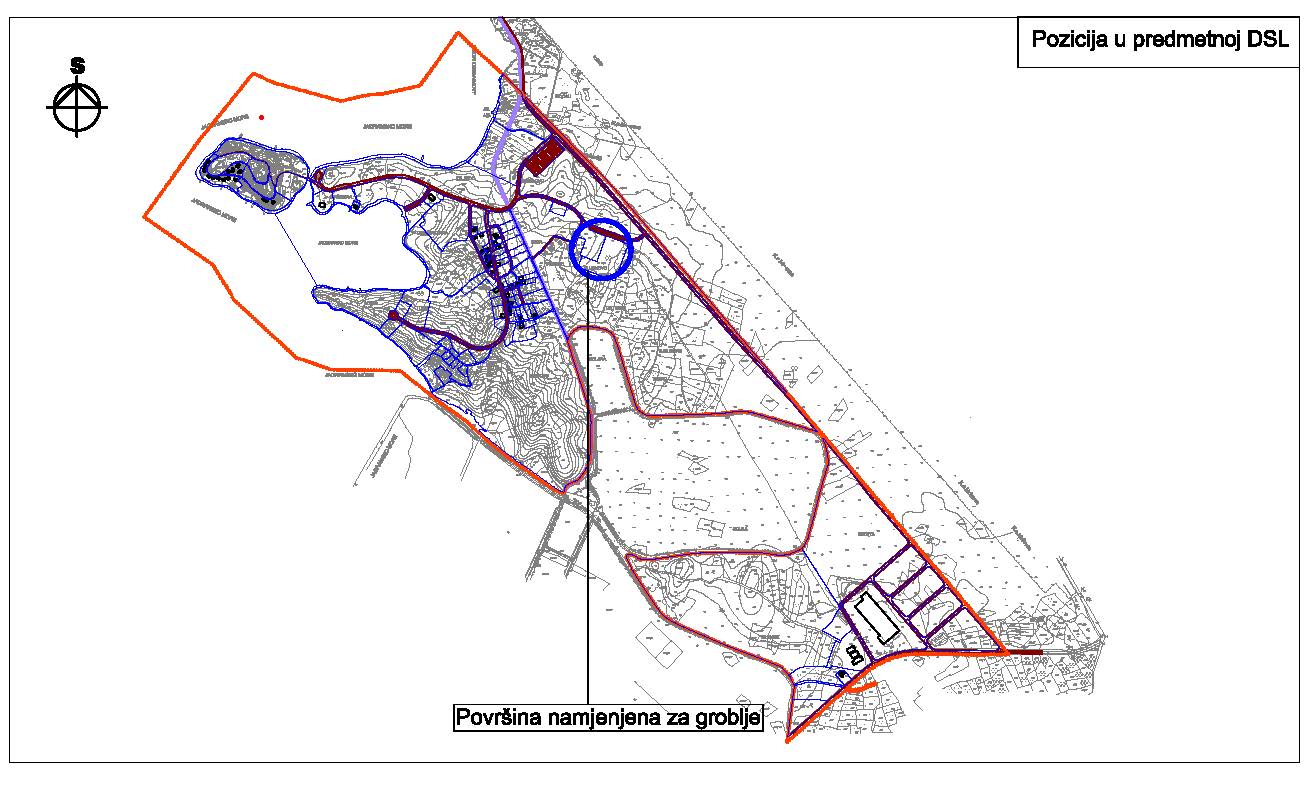 I - NAMJENA POVRŠINA I OBJEKATA•	Prema detaljnoj podjeli namjena površina, definisanoj u predmetnoj DSL, urbanističke parcele 5.4 i 5.5 su površine groblja, pri čemu je na UP 5.4 definisano postojeće, dok je na UP 5.5 planirano proširenje postojećeg groblja.II - OBUHVAT URBANISTIČKO-TEHNIČKIH USLOVA•	Urbanističke parcele UP 5.4 i UP 5.5 se nalaze u sjevernom dijelu zahvata plana, a obuhvataju cjelokupne ili dijelove katastarskih parcela, KO Đuraševići u Tivtu (podaci dati u sledećoj tabeli).Napomena: Do podnošenja zahtjeva za izdavanje građevinske dozvole, investitor je dužan formirati UP prema datim uslovima parcelacije.III - USLOVI ZA PARCELACIJU I PREPARCELACIJUNova parcelacija je vršena u skladu sa planiranim fizičkim strukturama, a predstavljena je u grafičkom prilogu “Plan parcelacije”. Regulaciona linija u ovom planu je definisana osovinom saobraćajnica ili ukoliko to nije primjenjivo, granicom urbanističke parcele. IV - PRAVILA ZA UREĐENJE PROSTORAOpšte karakteristike:Jedan od iskazanih problema i jedna od planiranih akcija koje se tiču organizacija prostora na području opštine Tivat odnosi se na glavno gradsko groblje, odnosno, njegovo proširenje. Navedena potreba opštine Tivat je definisana u planskom okviru predmetne DSL.Prostornu organizaciju ove zone, neizgrađene površine u funkciji naselja, čini pozicija i površina od 0.6ha postojećeg groblja (na UP 5.4) i planirano proširenje groblja u površini od 1.2ha (na UP 5.5). Ukupna predviđena površina groblja iznosi 1.8 ha.U neposrednoj blizini groblja, u okviru zelene površine, planirana je izgradnja vjerskog objekta – crkve (UP 5.2), tu se nalaze i preostale zelene površine koje su namijenjene očuvanju autohtone vegetacije – makije na UP 5.3 i poljoprivredi na UP 5.1 i UP5.6.Uslovi za uređenje groblja, komunikacija, grobnih mjesta, zelenila i pratećih sadržaja mora biti na nivou ranga gradskog groblja.Postojeću površinu  i dalje koristiti za sahranjivanje (prema Opštinskoj odluci ili drugom važećem propisu), dok zonu proširenja treba uređivati prema planskom aktu, odnosno, urbanističko-tahničkim uslovima i pratećoj dokumentaciji.Organizaciju površine prostora predviđene za proširenje groblja neophodno je urediti prema savremenim urbanističkim zahtjevima, poštujući ekološko-sanitarne uslove.Groblje je potrebno parkovno urediti.Na parceli groblja je neophodno odgovarajuće uređenje sa reprezentativnim uređenjem centralne staze, kao i pješačkih staza, uz obezbjeđenje urbane opreme, a sve u skladu sa datom namjenom.Dozvoljena je izgradnja kapele na osnovu opštih smjernica i idejnog rješenja objekta.Oko groblja (naročito duž pristupne saobraćajnice) podići pojas zaštitnog zelenila (živa ograda ili linearno zelenilo).Ograda reprezentativne arhitekture u materijalizaciji od kamenog zida, kovanog gvožđa i sl., ima funkciju  vizuelnog odvajanja groblja i kao takva predstavlja poseban ambijent ulice. Takođe, sa drugih strana groblja predviđa se ograda postojanog kvaliteta i određene arhitektonske i ambijentalne vrijednosti. U linijama ograda treba da naglašene partije glavnih i pomoćnih kapija.Lokaciju parcele groblja opremiti nedostajućim prostorom za servis groblja (radionica za izradu  nadgrobnih spomenika  i druge opreme groblja, skladišta i dr.) sa posebnim ulazom i pratećim sadržajima (administracija, ekonomat, prostorije za boravak rodbine, objekti za pogrebne usluge, malo ekonomsko dvorište sa parkingom pogrebnih kola, i  dr. objekti neophodni za funkcionisanje kompleksa gradskog groblja).Planom nisu iskazane lokacije i broj grobnih mjesta, niti mreža pješačkih staza u okviru novog dijela (proširenog) groblja, jer će se navedeno prikazati kroz dalji stepen razrade, tj. izradom idejnog rješenja kompleksa groblja.Na parkiralištu pored urb.parcela groblja planirana su 44 parking mjesta.Zelenilo groblja (zelene površine specijalne namjene)Vegetacija na grobljima je već tradicionalno utvrđena, a to je drveće i šiblje koje je za takvu sredinu karakteristično. Pri njihovom izboru treba voditi računa o njihovoj veličini, kako ne bi smetalo objektima na groblju ( grobovi, grobnice, staze i dr.), a takođe se izbjegava pretjerano zasjenčenje. Okolina treba da bude dostojanstvena, mirna.Izgled postojećeg groblja može se postepeno poboljšavati skromnim zahvatima u njihovoj neposrednoj okolini, kao i na samom groblju. Na mjestu nekih zapuštenih grobova zasadiće se više ili visoko zelenilo, a sporedne i manje korišćene staze mogu se zatraviti.Treba težiti postizanju jedinstvenog obilježavanja grobnih mjesta.Specifikacija sadnog materijala koji bi trebalo koristiti na lokaciji groblja: Cupresus sempervirens, Cupresus arizonica, Laurus nobilis, Ligustrum japonica, Pinus halepensis, Pinus pinea...V - USLOVI ZA PROJEKTOVANJE INSTALACIJAInstalacione mreže u objektu i van njega projektovati u skladu da propisima i uslovima, a priključke instalacija na infrastrukturne sisteme (elektroenergetske izvore, vodovod i kanalizacija, TT kanalizaciju i dr.), prema uslovima dobijenim od nadležnih preduzeća. U prilogu ovih uslova daju se izvodi iz predmetne DSL, a to su grafički prilozi planiranih: hidrotehničkih, elektroenergetskih i tk instalacija. Sastavni dio ovih urbanističko-tehničkih uslova su:Opšti saobraćajno tehnički uslovi broj 1006-152 od 30.05.2013.godine izdati od strane Sekretarijata za komunalno stambene poslove i saobraćaj.   Tehnički uslovi za projektovanje vodovoda i kanalizacije u okviru glavnog projekta br.278, izdati  od DOO-«Vodovod i Kanalizacije«Tivat  16.02.2017.godine.Vodni uslovi za odvođenje otpadnih voda za stambene i poslovne objekte br.0819-1526/1 od 08.08.2011.god.izdati od Sekretarijata za finansije i ekonomski razvoj opštine Tivat,PROCEDURA-PROTOKOL -  Elektroprivreda Crne Gore AD Nikšić, Funkcionalna cjelina Distribucija br. 40-00-17865 od 24.11.2011.god.Tehnički uslovi za priključenje potrošača na el.distributivnu mrežu   br. 40-23-01-2065 od 03.10.2011.god.- Elektroprivreda Crne Gore AD Nikšić, Funkcionalna cjelina Distribucija, Elektrodistribucija Tivat ,Uslove za izgradnju pretplatničkih komunikacionih kablova, kablova za kablovsku distribuciju i zajedničkog antenskog sistema objekata propisuju Zakon o elektronskim komunikacijama („Sl.list CG“ br. 40/13) odnosno Pravilnik o tehničkim i drugim uslovima za projektovanje, izgradnju i korišćenje elektronske komunikacione mreže, elektronske i komunikacione infrastrukture i povezane opreme u objektima („Sl.list CG“ br. 41/15)  izdatog od strane Agencije za elektronske komunikacije i poštansku djelatnost.II OPŠTI USLOVIVI - PRIRODNE KARAKTERISTIKE Geološke karakteristike - terena predmetnog područja Kalardovo, Ostrvo cvijeća i Brdišta i dalje Tivatskim poljem u osnovi, izgrađuju sedimentne stijene predstavljene flišnim slojevima srednjeg i gornjeg eocena. Geomorfološke karakteristike - Tereni od Tupog rta na sjeveru, preko Prevlake i Rta Bradišta do brdskih padina Miljakovina - Ogorioče na jugu su takođe, relativno gledano - razuđeni. Između Tupog rta i Prevlake je zaliv zvani Uvala polje; između Prevlake i Rta Brdišta je zaliv zvani Uvala Brdište i dalje prema jugu je najveći zaliv zvani Uvala Krtole između Rta Brdištana sjeveru i brdskih padina Miljakovine – Ogorioč na jugu. Geomorfološke odlike predmetnih terena koji predstavljaju krajnje sjeverozapadne dijelove tivatskog polja, čine još složenije površinske i podzemne vode, koje se slivaju sa sjevernih, istočnih, jugoistočnih i sjeverozapadnih padina okolnih terena. Hidrogeološke karakteristike - Gledano litološki kompleks u cjelini, sedimenti fliša su toliko zaglinjeni pojavom slojeva glinaca, glinovitih laporaca i glinovitih pješčara u smjeni sa slojevima laporaca i pješčara, da je litološki kompleks bez značajnije efektivne superkapilarne poroznosti. Takav kompleks se svrstava u hidrogeološke izolatore, a terene koje izgrađuje čini neprobojnim za površinske i podzemne vode. To su bezvodni tereni. Neposredno priobalje sa niskim kotamaje raskvašeno pod dejstvom voda mora, a dalje zaleđe prema aerodromskoj pisti i naročito u prostoru Solila i njegovog jugoistočnog oboda teren je sa brojnim kanalima i iskopima koji dugo tokom godine zadržavaju vode, što raskvašava tlo. Inženjersko-geološke odlike terena - Stijenske mase fliša čine glinci, laporci, pješčari i prelazni varijateti ovih litoloških članova. To su stratifikovane stijene koje se smjenjuju bočno i vertikalno. Smjenjivanje je naročito izraženo po vertikalnim presjecima. Ovaj litološki kompleks, gledano sa inženjersko-geološkog aspekta, pripada grupi vezanih slabookamenjenih stijena. Tereni od stijenskih masa fliša su podložni raspadanju pod dejstvom spoljnih sila, naročito kiša, abrazije i erozije. Ta podložnost flišnog tla procesu raspadanja na strme padine uslovljava kidanja i klizanja posve raspadnutih masa po osnovnom gorju flišnih stijena, a nekad i sa dijelom tog osnovnog gorja. Pored ovakvih pojava, na ppredmetnom području ima i posve ogoljenih – otkrivenih slojeva fliša na rtovima radom abrazije, što postepeno smanjuje ostrva ( Gospa, SvetiMarko, Ostrvo Cvijeća), kao i rtove (Tupi Rt, Prevlaku i Rt Brdišta). Geoseizmičke karakteristike - Na osnovu "Seizmogeološke podloge i seizmička mikroreonizacija urbanog područja" (1981.godine) Opštine Tivat, teren predmetnog područja Kalardovo, Ostrvo cvijeća i Brdišta je u prostoru VIIIoC MCS skale sa koeficijentom seizmičnosti Ks = 0,06; manji dio sjevernog niskog oboda sa kvartarnim naslagama je u prostoru IXoC MCS skale i koeficijentom seizmičnosti Ks > 0,10. Klimatske karakteristike - Temperature se kreću od minimalnih srednjih mjesečnih tokom januara i februara od oko 12oC do oko 13oC, do maksimalnih srednjih mjesečnih tokom jula i avgusta od oko 30oC. Minimalna temperatura u zimskim mjesecima je u prosjeku oko 2oC, a u ljetnjim mjesecima oko 17oC. Relativna vlažnost vazduha je prosječno godišnje 70,5%. Prosječna godišnja oblačnost iznosi 3,84%. Osunčavanje je najduže tokom juna, jula i avgusta i u prosjeku iznosi oko 931 h mjesečno. Vjetrovi iznad Tivta su najčešći od jugoistoka i učestvuju sa 8,74% (podaci mjereni za period 1981-1995. godine). Talasi i nivo mora – Prema preporuci predmetne DSL „Kalardovo – Ostrvo cvijeća – Brdišta” treba uzeti u obzir podizanje nivoa mora, zaštitu ostrva od poplave i potapljanja za sljedeće stoljeće. Raspon plime u tom području kreće se od 0 do 0,3m iznad najniže astronomske oseke, prema podacima iz pomorskih karata za Hrvatsku i Crnu Goru. To ne uzima u obzir moguće atmosferske udare. Tako se pretpostavlja da nivoi vode variraju između -0,2 i + 0,5m. Pomorski radovi se odnose na najnižu oseku (za koju se pretpostavlja da je na nivou najniže astronomske oseke). Prema tome, pretpostavlja se da su nivoi kako je prikazano u tabeli:Odnos između najniže oseke i najviše plime treba da bude definisan.VII - USLOVI STABILNOSTI TERENA I KONSTRUKCIJE OBJEKTAPrethodni radovi: Da bi se omogućila izgradnja novih objekata i uređenje terena, prije realizacije definisane planom dozvoljava se raščišćavanje i nivelacija terena u fazama, kao i komunalno opremanje zemljišta po fazama, u skladu sa datim uslovima. Prilikom izgradnje novih objekata u cilju obezbjeđenja stabilnosti terena, potrebno je izvršiti odgovarajuće saniranje terena, ako se za to pojavi potreba. Izgradnji objekata mora da prethodi detaljno geomehaničko ispitivanje terena, a tehničku dokumentaciju raditi isključivo na osnovu detaljnih geodetskih snimaka terena, geoloških i hidrogeoloških podataka, kao i rezultata o geomehaničkim ispitivanjima tla.Preporuke faznosti u realizaciji DSL: Faznost gradnje mora biti vezana za izgradnju planirane komunalno tehničke infrastrukture. Većini postojećih urbanističkih parcela moguće je pristupiti sa postojećeg puta ka Ostrvu Cvijeća, s time da se mora uvažavati planirani profil i urbanističko tehnički uslovi rekonstrukcije te saobraćajnice. Zaustavljanje i sanacija stihijsko nastale i u većini primjera bespravne gradnje na padinama uz Široku rijeku je prva faza uređenja na području Državne studije lokacije. Za gradnju turističkog kompleksa na Ostrvu cvijeća, zbog kompleksnosti uređenja (rekonstrukcija i zatim novogradnja) kao i relativno male, a morfološko-geološko zahtjevne lokacije, preporučuje se gradnja u jednoj fazi. Izradnju turističkog kompleksa Brdišta moguće je izvesti u više faza s tim da svaka faza pojedinačno mora biti urbanističkoarhitekturno zaključena cjelina. Zbog zahtjevne konfiguracije terena i senzibiliteta lokacije sa relativno velikim procentom zaštitnog zelenila predlažemo komasaciju zemljišta u ovoj urbanističkoj parceli, kako bi se dobilo najracionalnijeurbanističko rješenje. Konstrukciju novih objekata oblikovati na savremen način sa krutim tavanicama, bez miješanja sistema nošenja po spratovima, sa jasnom seizmičkom koncepcijom.VIII - SMJERNICE ZA ASEIZMIČKO PROJEKTOVANJE Preporuke za planiranje i projektovanje aseizmičkih objekata predstavljaju dalju razradu preporuka za urbanističko planiranje i projektovanje i njihovu konkretizaciju, povezujući se sa njima u procesu projektovanja:o Zaštita ljudskih života kao minimalni stepen sigurnosti kod aseizmičkog projektovanja,o Zaštita od djelimičnog ili kompletnog rušenja konstrukcija za vrlo jaka seizmička dejstva io Minimalna oštećenja za slabija i umjereno jaka seizmička dejstva. Iskustvo sa zemljotresima u svijetu pokazuje da objekti koji posjeduju dovoljnu čvrstoću, žilavost i krutost imaju dobro ponašanje i veliku otpornost na zemljotrese. Pored toga, objekti sa jednostavnim i prostim gabaritom i simetričnim rasporedom krutosti i masa u osnovi, pokazuju isto tako, dobro ponašanje kod seizmičkog dejstva. Od osobitog značaja je i ravnomjerna distribucija krutosti i mase konstrukcije objekta po visini. Nagla promjena osnove objekta po visini dovodi do neujednačene promjene krutosti i težine što, obično, prouzrokuje teška oštećenja i rušenja elemenata konstrukcije. Izbor materijala, kvalitet materijala kao i način izvođenja objekta od bitnog su značaja za sigurnost i ponašanje objekta, izloženih seizmičkom dejstvu. Armirano-betonske i čelične konstrukcije dobro projektovane, raspolažu dovoljnom čvrštoćom, žilavošću i krutošću, tako da i za jače zemljotrese ove konstrukcije posjeduju visoku seizmičku otpornost. Naprotiv, zidane konstrukcije izvedene od obične zidarije, kamena ili tečnih blokova, ne posjeduju žilavost i obzirom na njihovu težinu prilično je teško da se konstruišu kao aseizmičke konstrukcije. Od posebnog značaja za stabilnost konstrukcija je kvalitet realizacije i izvođenja uopšte. Postoje mnogi slučajevi rušenja konstrukcija kao rezultat nekvalitetnog izvođenja građevinskih radova. Kod projektovanja konstrukcija temelja prednost imaju one konstrukcije koje sprečavaju klizanje u kontaktu sa tlom i pojavu neravnomjernih slijeganja. Proračun aseizmičkih konstrukcija vrši se u saglasnosti sa propisima za građenje u seizmičkim područjima. Određuju se ekvivalentne horizontalne proračunske seizmičke sile, sa kojima se proračunavaju i dimenzioniraju elementi konstrukcije. U slučajevima kada je potrebna bolje definisana sigurnost konstrukcije objekta, vrši se direktna dinamička analiza konstrukcije za stvarna seizmička dejstva. Kod ovog proračuna optimizira se krutost, čvrstoća i žilavost konstrukcije čime se može definisati kriterijum sigurnosti u zavisnosti od uslova fundiranja, seizmičnosti terena i karakteristika upotrijebljenog materijala i tipa konstrukcije. Proračune raditi na IX (deveti) stepen seizmičkog inteziteta po MCS skali. Objekat mora biti izgrađen prema važećim propisima za građenje u seizmičkim područjima. Pri projektovanju objekata preporučuje se korišćenje propisa EUROCODES, naročito EUROCODES 8- Projektni propis za zemljotresnu otpornost konstrukcije. Na osnovu opštih principa projektovanja aseizmičkih konstrukcija preporučuje se sledeće:o Na predmetnom području moguća je gradnja objekata različite spratnosti, definisane predmetnom DSL, uz primjenu svih standardnih građevinskih materijala za konstrukcije i oblikovanje objekata.o Mogu biti zastupljeni najrazličitiji konstruktivni sistemi.o Kod zidnih konstrukcija preporučuje se primjena zidarije, ojačane sa horizontalnim serklažima i armirane zidarije različitog tipa.o Pored ramovskih armirano-betonskih konstrukcija može biti primijenjena izgradnja objekta ramovskih konstruktivnih sistema ojačanih sa armirano-betonskim dijafragmama (jezgrima), kao i konstrukcija sa armiranobetonskim platnima.o Kod primjene prefabrikovanih armirano-betonskih konstrukcija preporučuje se primjena monolitnih veza između elemenata konstrukcije.o Preporučuje se primjena dovoljno krutih međuspratnih konstrukcija u oba ortogonalna pravca, koje treba da obezbijede distribuciju seizmičkih sila u elementima konstrukcije prema njihovim deformacionim karakteristikama.o Moguća je primjena najrazlicitijih materijala i elemenata za ispunu. Prednost imaju lake prefabrikovane ispune, koje bitno ne utiču na ponašanje osnovnog konstruktivnog sistema. Ukoliko se primjenjuje kruta i masivna ispuna (opeka ili blokovi najrazličitijeg tipa) treba uzeti u obzir uticaj ispune na osnovni konstruktivni sistem. Projektovanje temelja konstrukcije objekta za dejstvo osnovnih opterećenja treba zasnovati na sledećim načelima:o Temelje konstrukcije treba projektovati tako da se za dejstvo osnovnog opterećenja izbjegnu diferencijalna slijeganja;o Temelje objekta treba izvoditi na dobrom tlu;o Temeljenja djelova konstrukcije ne izvode se na tlu, koje se po karakteristikama razlikuje značajno od tla na kome je izvršeno temeljenje ostalog dijela konstrukcije.o Primjenu dva ili više načina temeljenja na istom objektu izbjegavati, osim ako se svaki način temeljenja primjenjuje pojedinačno po konstruktivnim jedinicama.o Opterećenje koje se prenosi preko temeljne konstrukcije na tlo mora da bude homogeno raspoređeno po cijeloj konstruktivnoj površini.o Treba obezbijediti dovoljnu krutost temeljne konstrukcije, a posebno na spojevima temeljnih greda sa stubovima konstrukcije.o Prije početka projektovanja neophodno je uraditi geomehaničko ispitivanje tla.IX - USLOVI ZA ARHITEKTONSKO OBLIKOVANJE OBJEKATA Konstrukciju novih objekata oblikovati na savremen način sa krutim tavanicama, bez miješanja sistema nošenja po spratovima, sa jasnom seizmičkom koncepcijom. Imajući u vidu atraktivne prostore koje tretira predmetna DSL, potrebno je posebnu pažnju posvetiti arhitektonskom oblikovanju planiranih sadržaja. Relaciju tradicionalnog i istorijskog, sa jedne i savremenog, modernog sa druge strane, sastavni je dio projektovanja objekata u zahvatu predmetne studije lokacije. U tom smislu neophodno je postovati suštinske principe arhitekture ovog podneblja oličene u jednostavnosti proporcije i forme, prilagođenosti formi objekata topografiji terena, prilagođenosti klimatskim uslovima i upotrebi autohtonih materijala i vegetacije. Likovno i oblikovno rješenje građevinskih struktura mora svojim izrazom da doprinosi opštoj slici i doživljaju ekskluzivne turističke zone, svojom reprezentativnošću i kvalitetom obrade i izrade. Za spoljnu obradu objekata-fasada, projektantima se preporučuju najkvalitetniji, reprezentativni, savremeni materijali koji daju mogućnosti za kreativna odnosno originalna arhitektonska rješenja, a istovremeno posjeduju osobine dobre zaštite objekata. U tom smislu, preporučuje se ugradnja dvostrukih bioklimatskih fasada, sa integrisanim sistemima prirodneventilacije, brisolejima i sl. Uzimajući u obzir specifičnost područja u pogledu obilnih padavina (kiše) koja u urbanim jezgrima, zbog prisutnog aerozagađenja, može imati negativne uticaje, a isto tako i velikih vrućina za vrijeme ljeta, treba koristiti postojane materijale. Zavisno od arhitektonskog rješenja kao prirodan materijal dolaze u obzir sve vrste kamena ili kao obloga ili kao puni zidovi, koji se podjednako efektno može koristiti za oblaganje građevinskih struktura i u eksterijeru i u enterijeru. Isključuje se upotreba fasadne opeke, koja pored toga što nije tipična za ovaj kraj, ima i veliku poroznost, što u ovdašnjim klimatskim uslovima nije dobro.X - USLOVI ZA PARKIRANJE, GARAŽIRANJE I UREĐENJE PARCELE Uslov za izgradnju objekata je obezbjeđivanje potrebnog broja parking mjesta na pripadajućoj parceli, prvenstveno u podzemnim etažama objekta ili na slobodnoj površini parcele, prema datom normativu. Potreban broj parking mjesta se određuje prema sledećem normativu:o Hoteli jedno parking mjesto na 3 sobeo Plaže jedno parking mjesto na 3-8 kupačao Usluge jedno parking mjesto na 60 m2 BRGPo Individualno stanovanje 1 PM na parceli Prilaz garažama u objektima ostvaruje se rampama maksimalnog nagiba 12% (15% ukoliko se radi o nadkrivenim rampama). U zavisnosti od konfiguracije terena, nivelete planirane saobraćajnice i arhitektonsko-konstruktivnog rešenja objekata, garaže mogu biti u suterenu ili nekoj od etaža podruma.XI - USLOVI ZA ENERGETSKU EFIKASNOST Održiva gradnja je svakako jedan od značajnijih segmenata održivog razvoja koji uključuje:o Upotrebu građevinskih materijala koji nisu štetni po životnu sredinuo Energetsku efikasnost zgradao Upravljanje otpadom nastalim prilikom izgradnje ili rušenja objekata Energetski i ekološki održivo graditeljstvo teži:o Smanjenju gubitaka toplote iz objekta poboljšanjem toplotne zaštite spoljnih elemenata i povoljnim odnosom osnove i volumena zgradeo Povećanju toplotnih dobitaka u objektu povoljnom orijentacijom zgrade i korišćenjem sunčeve energijeo Korišćenju obnovljivih izvora energije u zgradama (biomasa, sunce, vjetar itd)o Povećanju energetske efikasnosti termoenergetskih sistema Cilj sveobuhvatne uštede energije, a time i zaštite životne sredine je stvoriti preduslove za sistemsku sanaciju i rekonstrukciju postojećih objekata, a zatim i povećanje obavezne toplotne zaštite novih objekata. Kod gradnje novih objekata važno je već u fazi idejnog rješenja u saradnji sa projektantom predvidjeti sve što je potrebno da se dobije kvalitetna i optimalna energetski efikasna zgrada. Zato je potrebno:o Analizirati lokaciju, orjentaciju i oblik kuće;o Primjeniti visoki nivo toplotne izolacije kompletnog spoljnjeg omotača objekta i izbjegavati toplotne mostove. U cilju racionalnog korišćenja energije treba iskoristiti sve mogućnosti smanjenja korišćenja energije u objektima. Pri izgradnji objekata koristiti savremene termoizolacione materijale, kako bi se smanjila potrošnja toplotne energije;o Iskoristiti toplotne dobitke od sunca i zaštititi se od pretjeranog osunčanja. Kao sisitem protiv pretjerane insolacije korititi održive sisteme (zasjenu škurama, građevinskim elementima, zelenilom i sl) kako bi se smanjila potrošnja energije za vještačku klimatizaciju. Drvoredima i gustim zasadima smanjiti uticaj vjetra i obezbjediti neophodnu zasjenu u ljetnjim mjesecima;o Rashladno opterećenje treba smanjiti putem mjera projektovanja pasivnih kuća. To može uključiti izolovane površine, zaštitu od sunca putem npr. brisoleja, konzolne strukture, ozelenjene nadstrešnice ili njihove kombinacije o Pri proračunu koeficijenta prolaza toplote objekata uzeti vrijednosti za 20-25% niže od maksimalnih dozvoljenih vrijednosti za ovu klimatsku zonu;o Niskoenergetske tehnologije za grijanje i hlađenje se trebaju uzeti u obzir gdje god je to moguće;o Solarni kolektori za toplu vodu će se uzeti u obzir kod kućnih sistema za toplu vodu kao i za grijanje bazena. Korištenje bazenskih prekrivača će se takođe uzeti u obzir zbog zadržavanja toplote;o Kad god je to moguće, višak toplote iz drugih procesa će se koristiti za predgrijavanje tople vode za hotel, vile i vode u bazenima;o Održivost fotovoltaičnih ćelija treba ispitati u svrhu snabdijevanja niskonaponskom strujom za rasvjetu naselja, kao i druge mogućnosti, poput punjenja električnih vozila koji su predviđeni za korišćenje na Ostrvu cvijeća.XII - USLOVI ZA UREĐENJE TERENA Projektom uređenja terena na pripadajućoj lokaciji predvidjeti odgovarajuće elemente urbane opreme, žardinjere, korpe za otpatke i drugo. Odabrani elementi moraju biti funkcionalno estetski usklađeni sa oblikovanjem i namjenom objekta. Ozelenjavanje vršiti autohtonim vrstama, otpornim na ekološke uslove sredine, usklađeno sa kompozicionim i funkcionalnim zahtjevima. Sudove planirati na otvorenom, slobodnom prostoru udaljenom od objekta min 5.0 m, a najviše 25.0 m sapopločanim pristupom obezbijeđenim od klizanja, bez stepenika i osvijetljenim. Prostor treba zaštititi tamponom zaštitnog zelenila ili ograditi na način koji podrazumjeva za to projektovan detalj urbane opreme, u materijalizaciji saglasan ostalim planiranim elementima. Privremeno deponovanje smeća do evakuacije na gradsku deponiju komunalnim vozilima obezbijediti na sabirnim punktovima, organizovanim sa potpunom higijenskom zaštitom i tipiziranim posudama, broja i kapaciteta prema sanitarnotehničkimkriterijumima datim propisima i standardima. XIII - MJERE ZAŠTITE KULTURNO ISTORIJSKOG NASLEĐA Područje koje obrađuje predmetna DSL obuhvata sjeveroistočni dio tivatskog arhipelaga, sa uvalom Kalardovo, poluostrvom Prevlaka, uvalom Velja Luka, Brdima i dijelom Soliockog polja. Na pomenutom području, kao uglavnom na čitavom priobalnom području Boke Kotorske nalazi se značajna koncentracija kulturno-istorijske baštine. Istorijski podaci i arheološki nalazi svjedoče o ranom, antičkom naseljavanju ovih prostora, kontinuitetu njihovog postojanja kroz srednji vijek, do današnjih dana. Ovaj dio priobalja Tivatskog zaliva posjeduje brojna potencijalna arheološka nalazišta, koja nisu u dovoljnoj mjeri istražena. Sačuvani objekti graditeljske baštine, sakralne i profane provenijencije, kao i njihovi ostaci, pronađeni, prezentirani i restaurirani kroz istraživačke i konzervatorske aktivnosti, svakako će, uz primjenu odgovarajuće metodologije,doprinijeti unapređenju i revitalizaciji područja i podizanju njegove ukupne vrijednosti. Pored navedenih vrijednosti obrađivano područje posjeduje i značajne karakteristike kulturnog pejzaža, koje je u procesu njegove urbanizacije potrebno prepoznati, uvažiti i iskoristiti kao komparativnu prednost. Ukoliko se prilikom izvođenja radova, bilo gdje na teritoriji plana, naiđe na arheološke ostatke, sve radove treba obustaviti i o tome obavestiti nadležni zavod za zaštitu spomenika kulture, kako bi se preduzele sve neophodne mjere za njihovu zaštitu. Pored potrebe i zakonske obaveze da se svi radovi koji se preduzimaju na tlu i obalnom pojasu ostrva kao i susjednom akvatorijumu sprovode uz obavezno praćenje od strane službe zaštite kulturne baštine, bilo bi korisno i prethodno rekognosciranje terena, budući da je zbog specifičnih okolnosti ostrvo u dugom vremenskom periodu bilo van domašaja istraživačkih timova.XIV - USLOVI ZA EVAKUACIJU OTPADA Evakuacija otpadaka obavljaće se specijalnim komunalnim vozilima do gradske sanitarne deponije, a privremeno držanje otpadaka do evakuacije je u metalnim sudovima – kontejnerima, lociranim u okviru kompleksa, odnosno u okviru svake od lokacija. Broj kontejnera je potrebno utvrditi računski uz poštovanje ostalih sanitarno-tehničkih kriterijuma datih propisima  i standardima. S obzirom na ekološki karakter područja, moguće je uspostaviti sistem reciklažnog odlaganja u razdvojenim sudovima za posebne kategorije otpada.XV- USLOVI I MJERE ZAŠTITE OD ELEMENTARNIH I DRUGIH VEĆIH NEPOGODA I USLOVI OD INTERESA ZA ODBRANU Osnovna mjera civilne zaštite je izgradnja skloništa u skladu sa Pravilnikom o tehničkim normativima za izgradnju skloništa (Sl. list SFRJ br. 55/83). Pored mjera zaštite koje su postignute samim urbanističkim rešenjem ovim uslovima se nalažu obaveze prilikom izrade tehmičke dokumentacije kako bi se ostvarile sve potrebne preventivne mjere zaštite od katastrofa i razaranja. Radi zaštite od elementarnih i drugih većih nepogoda, zbog konstatovanih nepovoljnosti inženjersko-geoloških, hidroloških i seizmičkih uslova tla, sva rješenja za buduću izgradnju i uređenje prostora moraju se zasnivati na nalazima i preporukama elaborate ”Inženjersko-geološka istraživanja sa seizmičkom mikrorejonizacijom terena za GUP Tivta“. Neophodno je sprovesti naknadna geotehnička istaživanja u pogledu hidroloških svojstvava tla, kao i konstatovanje drugih relevantnih elemenata za temeljenje objekata, postavljanje saobraćajnica i objekata komunalne infrastrukture. Zbog visokog stepena seizmičke opasnosti sve proračune seizmičke stabilnosti izgradnje zasnivati na posebno izrađenim podacima mikroseizmičke rejonizacije, a objekte do opšteg interesa, sračunati na jedan stepen seizmičke skale veći od opšte seizmičnosti kompleksa. Radi smanjenja opasnosti od poremećaja postojeće ravnoteže stanja stabilnosti tla, kao i aktiviranja potencijalnih klizišta, terene ocjenjene kao nestabilne i uslovno stabilne ne treba koristiti za izgradnju objekata bez prethodnih sanacionih zahvata. Pri planiranju saobraćajne mreže ili objekata koji u većoj meri zahtjevaju intervencije u tlu (dubina veća od 2,0 metra), potrebno je izvesti odgovarajuće sanacione radove, a posebno treba obratiti pažnju da se predvide mjere za biološko konsolidovanje tla ozelenjavanjem. U pogledu građevinskih mjera zaštite svi objekti supra- i infrastukture treba da budu projektovani i građeni u skladu sa važećim tehničkim normativima i standardima za odgovarajući sadržaj. Svi drugi elementi u vezi zaštite materijalnih dobara i stanovnika treba da budu u skladu sa važećim propisima o zaštiti od elementarnih nepogoda i požara tako da je za svaku gradnju potrebno pribaviti uslove i saglasnost od nadležnog organa u opštini odnosno državi na tehničku dokumentaciju i izvedeni objekat. Protivpožarna zaštitao Planirane fizičke strukture predstavljaju jasno podijeljene cjeline sa međuprostorima zelenila i pješačkih staza i površina, što obezbjeđuje osnovni nivo zaštite u prenošenju požara u okviru posmatranog kompleksa.o U samim prostornim grupama stvoreni su međuprostori koji omogućavaju laku intervenciju u slučaju požara i njegovu lokalizaciju.o Na Ostrvu cvijeća su planirane kolsko-pješake površine (za kretanje pješaka, bicikista i električnih buggy vozila) čija je širina (3.5m) dovoljna za funkcionisanje urgentnog saobraćaja i prolaz interventnih vozila u slučaju potrebe.o Projektom infrastrukture i nivoom tehničke opremljenosti prostora (PP uređaji) upotpuniće se sistem i mjere protivpožarne zaštite.XVI - USLOVI ZA ZELENILO Na Ostrvu Cvijeća su padine strmije a morfološki procesi su intenzivniji (Ostrvo Cvijeća), pri čemu je razvitak vegetacije teži. Ublažavanje i smanjenje erozijskih posljedica morfoloških procesa, naročito tamo gdje se otvoreni prostor prepliće sa izgrađenim moguće je regulisati terasiranjem. Inače, na terenu, gdje ostaje primarna vegetacija, koja svojim sistemom korjenja već zadržava najugroženiji površinski sloj zemlje neophodno je očuvati je. Na rubovima, gdje ta vegetacija prelazi u izgrađeno područje neophodno je zasaditi je tako da se uspostavi vertikalna slojevitost nasada (trava, grm, drvo). Pri izgradnji objekata i infrastrukture protiv prirodnih sila erozije treba se boriti podizanjem vegetacije. Na ugroženim područjima biljke se moraju tako odabrati, da u početku ostvare izvjesno mehaničko učvršćenje, da bi se kasnijim razvojem njihovog korijenja ostvarila trajna zaštita. Biološka i meliorativna funkcija alepskog bora je, da se koristi kao predkultura(pionirska vrsta koja bonificira zemljište) za sadnju i kultivisanje drugih plemenitih vrsta kao i za progresivni razvoj vegetacije prema klimatogenoj zajednici. Ta vrsta je priporučljiva kao jedna između onih, koje stvaraju zelenilo uz turistički smještaj na strminama. Sve izabrane vrste su ili autohtone ili takve kojima odgovara mediteranska klima. Svakako je neophodno obezbijediti mogućnost namakanja naročito za vrijeme ljetnih vrućina (zelenilo uz turistički smještaj). Gdje se očuva prirodna vegetacija hitno je uklanjanje osušenih stabala i novim sadnicama kompenzirati broj osušenih. Po potrebi rasađivanje gustog podmlatka na površinama sačuvanim za šumu-park na druge površine zelenog sistema (zelenilo uz turistički smještaj, zelenilo zaštitne funkcije). Uz puteve, šetališta i plaže bitno je isto tako obezbijediti sjenu i prepoznatljivost. Preporučljivo je da se drveća sade u teren širine bar 1m uz puteve; grmovi i biljke mogu biti u saksijama i/ili u koritima.XVII – OSTALI USLOVI  Potrebno je obezbijediti prilaz i upotrebu objekata licima sa posebnim potrebama. Kretanje lica sa posebnim potrebama omogućiti projektovanjem oborenih ivičnjaka na mjestu pješačkih prelaza, kao i povezivanjem rampom denivelisanih prostora, obezbjeđenjem dovoljne širine, bezbjednih nagiba i odgovarajućom obradom površina. Potrebno je omogućiti pristup lica sa posebnim potrebama u sve objekte i djelove objekata koji svojom funkcijom podrazumjevaju javni pristup. Kroz objekte i djelove objekata u kojima je omogućen rad licima sa posebnim potrebama neophodno je obezbjediti nesmetano kretanje kolica, pristup u odgovarajuće dimenzionisane liftove i sanitarne prostorije. Tehničkom dokumentacijom predvidjeti mjere zaštite od požara shodno propisima za ovu vrstu objekata. U cilju zaštite od elementarnih nepogoda postupiti u skladu da Zakonom o zaštiti i spašavanju („Službeni list CG“,br 13/07, 05/08) i Pravilnikom o mjerama zaštite od elementarnih nepogoda („Službeni list CG“,br 8/93). Shodno članu 7 Zakona o zaštiti na radu („Službeni list CG“,br 79/04), pri izradi tehničke dokumentacije predvidjeti propisane mjere zaštite na radu u skladu sa tehnološkim projektnim zadatkom. Pri izgradnji objekta potrebno je izraditi Elaborat o uređenju gradilišta u skladu sa aktom nadležnog ministarstva, shodno članu 8 Zakona o zaštiti na radu („Službeni list CG“,br 79/04).Na osnovu ovih urbanističko-tehničkih uslova i snimka objekta na licu mjesta investitor treba da izradi tehničku dokumentaciju u skladu sa odredbama Zakona o uredjenju prostora i izgradnji objekata (»Sl.list CG« br. 51/08, 40/10,34/11,40/11,47/11,35/13 i 39/13) i u skladu sa Pravilnikom o načinu izrade,razmjeri i bližoj sadržini tehničke dokumentacije (»Sl.list CG« br. 23/14). Preduzeća ili druga pravna lica koja izrađuju glavni projekat ili ga reviduju moraju imati licencu izdatu od strane Inženjerske komore CG.          XVIII – GRAFIČKI PRILOZI- Urbanistički pokazatelji za urbanističke parcele;- Topografsko katastarska podloga sa granicom plana R 1:2500;- Plan namjene površina R 1:2500;- Plan parcelacije R 1:1000;- Plan nivelacije i regulacije R 1:2500;- Plan saobraćaja R 1:2500; - Plan hidrotehničkih instalacija R 1:2500;- Plan elektroenergetskih instalacija R 1:2500;- Plan telekomunikacionih instalacija R 1:2500;- Plan ozelenjavanja R 1:2500;Napomena: Ovi UTU predstavljaju polaznu osnovu za izradu projekta i pribavljanje dokumentacije potrebne za dobijanje odobrenja za izgradnju i ne daju nikakvo pravo za izvođenje radova na predmetnoj lokaciji.Samistalna Savjetnica I za                                            poslove izgranje objekatavd Sekretarka SekretarijataTamara Furtula, dipl. pravnicaMilica Manojlović,dipl.ing. arh. 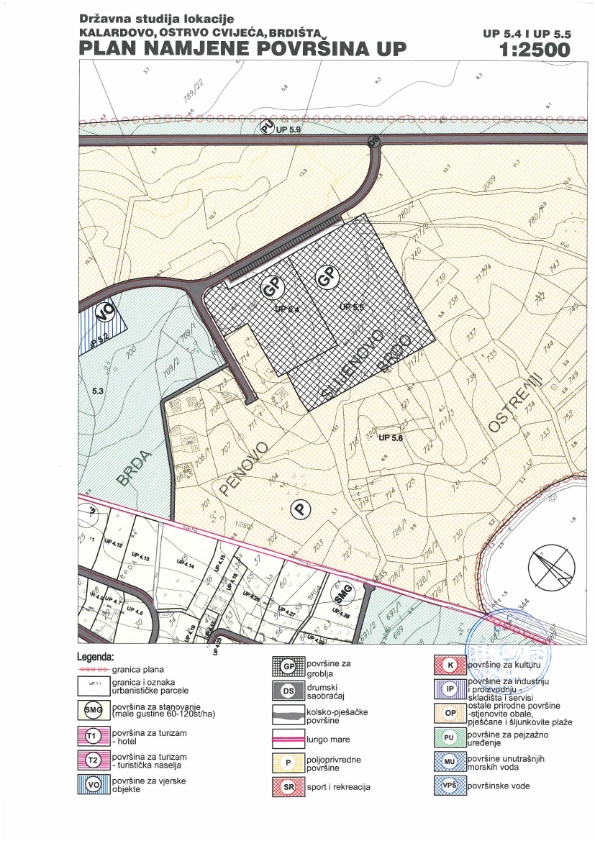 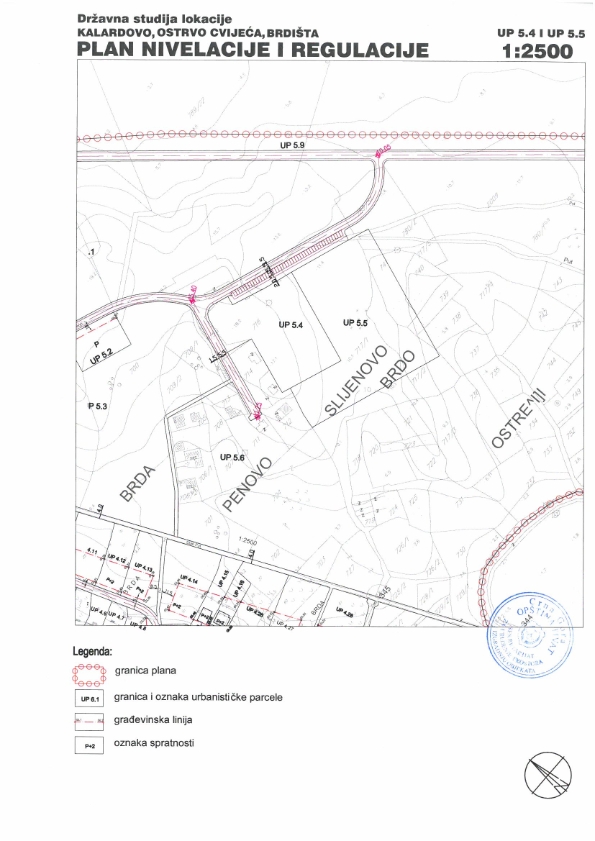 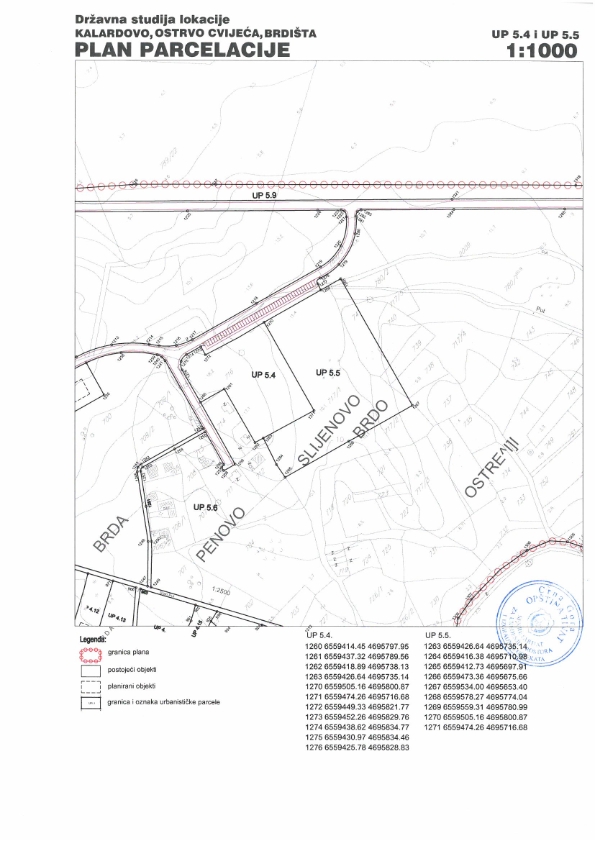 IZJAVA NARUČIOCA DA ĆE UREDNO IZMIRIVATI OBAVEZE PREMA IZABRANOM PONUĐAČUOpština TivatBroj: 1902-404-55Mjesto i datum:  22.08.2017. godine	U skladu sa članom 49 stav 1 tačka 3 Zakona o javnim nabavkama („Službeni list CG”, br.42/11, 57/14, 28/15 i 42/17)  Prof.dr Snežana Matijević kao ovlašćeno lice Opštine Tivat dajeI z j a v uda će Opština Tivat shodno Planu javnih nabavki broj: 0101-404-39/6 od 31.07.2017.godine, i Ugovora o javnoj nabavci radova, uredno vršiti plaćanja preuzetih obaveza, po utvrđenoj dinamici.   Ovlašćeno lice naručioca  Prof.dr.Snežana Matijević,s.r.IZJAVA NARUČIOCA (OVLAŠĆENO LICE, SLUŽBENIK ZA JAVNE NABAVKE I LICA KOJA SU UČESTVOVALA U PLANIRANJU JAVNE NABAVKE) O NEPOSTOJANJU SUKOBA INTERESA Opština Tivat Broj: 1902-404-55Mjesto i datum:22.08.2017. godineU skladu sa članom 16 stav 5 Zakona o javnim nabavkama („Službeni list CG”, br.42/11, 57/14, 28/15 i 42/17) Izjavljujemda u postupku javne nabavke iz Plana javne nabavke broj 0101-404-39/6 od 31.07.2017.godine za Nabavku usluge izrade idejnog projekta – Gradskog groblja Sv Srđ na Brdištima, nijesam u sukobu interesa u smislu člana 16 stav 4  Zakona o javnim nabavkama i da ne postoji ekonomski i drugi lični interes koji može kompromitovati moju objektivnost i nepristrasnost u ovom postupku javne nabavke.Ovlašćeno lice naručioca Prof.dr.Snežana Matijevićs.r.Službenik za javne nabavke Radmila Lučićs.r.Lice koje je učestvovalo u planiranju  javne nabavke Milena Ćipranićs.r.IZJAVA NARUČIOCA (ČLANOVA KOMISIJE ZA OTVARANJE I VREDNOVANJE PONUDE I LICA KOJA SU UČESTVOVALA U PRIPREMANJU TENDERSKE DOKUMENTACIJE) O NEPOSTOJANJU SUKOBA INTERESAOpština TivatBroj: 1902-404-55Mjesto i datum: Tivat, 22.08.2017. godineU skladu sa članom 16 stav 5 Zakona o javnim nabavkama („Službeni list CG”, br.42/11, 57/14, 28/15 i 42/17) Izjavljujemda u postupku javne nabavke iz Plana javne nabavke broj 0101-404-39/6 od 31.07.2017 godine za Nabavku usluge izrade idejnog projekta –Gradskog groblja Sv Srđ na Brdištima , nijesam u sukobu interesa u smislu člana 16 stav 4  Zakona o javnim nabavkama i da ne postoji ekonomski i drugi lični interes koji može kompromitovati moju objektivnost i nepristrasnost u ovom postupku javne nabavke.Član komisije za otvaranje i vrednovanje ponuda Radmila Lučić, dipl.prav.                                 s.r. Član komisije za otvaranje i vrednovanje ponuda Milena Ćipranić,dipl.ecc.                                 s.r. Član komisije za otvaranje i vrednovanje ponuda Marija Marović, dipl. ecc.                                 s.r. Lice koje je učestvovalo u pripremanju tenderske dokumentacije Bogdan Čučković,dipl.ing.maš.                                                                                                                                         s.r.METODOLOGIJA NAČINA VREDNOVANJA PONUDA PO KRITERIJUMU I PODKRITERIJUMIMA Vrednovanje ponuda po kriterijumu najniže ponuđena cijena vršiće se na sljedeći način:	____________________________________________________________________;Broj bodova za ovaj kriterijum određuje se po formuli:C=(Cmin/Cp)*100Gdje je: C – broj bodova po kriterijumu najniže ponuđena cijena             Cp –  ponuđena cijena (sa PDV)                 Cmin – najniža ponuđena cijena (sa PDV)Ako je ponuđena cijena 0,00 EUR-a prilikom vrednovanja te cijene po kriterijumu ili podkriterijumu najniža ponuđena cijena uzima se da je ponuđena cijena 0,01 EUROBRAZAC PONUDE SA OBRASCIMA KOJE PRIPREMA PONUĐAČNASLOVNA STRANA PONUDE(naziv ponuđača)		podnosi  (naziv naručioca) 		PONUDUpo Tenderskoj dokumentaciji broj ____ od _______ godine za nabavku __________________________________________________________ (opis predmeta nabavke)ZAPredmet nabavke u cjelostiSADRŽAJ PONUDENaslovna strana ponudeSadržaj ponude Popunjeni podaci o ponudi i ponuđačuUgovor o zajedničkom nastupanju u slučaju zajedničke ponudePopunjen obrazac finansijskog dijela ponudeIzjava/e o postojanju ili nepostojanju sukoba interesa kod ponuđača, podnosioca zajedničke ponude, podizvođača ili podugovaračaDokazi za dokazivanje ispunjenosti obaveznih uslova za učešće u postupku javnog nadmetanjaDokazi za dokazivanje ispunjenosti uslova stručno-tehničke i kadrovske osposobljenostiPotpisan Nacrt ugovora o javnoj nabavciSredstva finansijskog obezbjeđenjaPODACI O PONUDI I PONUĐAČU  Ponuda se podnosikao:Samostalna ponudaSamostalna ponuda sa podizvođačem/podugovaračemZajednička ponudaZajednička ponuda sa  podizvođačem/podugovaračemPodaci o podnosiocu samostalne ponude:Podaci o podugovaraču /podizvođaču u okviru samostalne ponudePodaci o podnosiocu zajedničke ponudePodaci o nosiocu zajedničke ponude:Podaci o članu zajedničke ponude:Podaci o podugovaraču /podizvođaču u okviru zajedničke ponudeFINANSIJSKI DIO PONUDEUslovi ponude:Ovlašćeno lice ponuđača  ___________________________(ime, prezime i funkcija)___________________________(potpis)						M.P.IZJAVA O NEPOSTOJANJU SUKOBA INTERESA NA STRANI PONUĐAČA,PODNOSIOCA ZAJEDNIČKE PONUDE, PODIZVOĐAČA /PODUGOVARAČA (ponuđač)	Broj: ________________Mjesto i datum: _________________Ovlašćeno lice ponuđača/člana zajedničke ponude, podizvođača / podugovarača
       (ime i prezime i radno mjesto)     , u skladu sa članom 17 stav 3 Zakona o javnim nabavkama („Službeni list CG“, br. 42/11, 57/14, 28/15 i 42/17) dajeIzjavuda nije u sukobu interesa sa licima naručioca navedenim u izjavama o nepostojanju sukoba interesa na strani naručioca, koje su sastavni dio predmetne Tenderske dokumentacije broj ___ od ________ godine za nabavku 	(opis predmeta)        , u smislu člana 17 stav 1 Zakona o javnim nabavkama i da ne postoje razlozi za sukob interesa na strani ovog ponuđača, u smislu člana 17 stav 2 istog zakona.Ovlašćeno lice ponuđača___________________________(ime, prezime i funkcija)___________________________(potpis)						M.P.DOKAZI O ISPUNJENOSTI OBAVEZNIH USLOVA ZA UČEŠĆE U POSTUPKU JAVNOG NADMETANJADostaviti:- dokaz o registraciji izdatog od organa nadležnog za registraciju privrednih subjekata sa podacima o ovlašćenim licima ponuđača;- dokaz izdat od organa nadležnog za poslove poreza (državne i lokalne uprave) da su uredno prijavljene, obračunate i izvršene sve obaveze po osnovu poreza i doprinosa do 90 dana prije dana javnog otvaranja ponuda, u skladu sa propisima Crne Gore, odnosno propisima države u kojoj ponuđač ima sjedište;- dokaz nadležnog organa izdatog na osnovu kaznene evidencije, koji ne smije biti stariji od šest mjeseci do dana javnog otvaranja ponuda, da ponuđač, odnosno njegov zakonski zastupnik nije pravosnažno osuđivan za neko od krivičnih djela organizovanog kriminala sa elementima korupcije, pranja novca i prevare;- dokaz o posjedovanju važeće dozvole, licence, odobrenja, odnosno drugog akta izdatog od nadležnog organa i to: Aktom br.1901-404-36 od 26.06.2017 godine Naručilac se obratio Inženjerskoj komori CG za mišljenje u vezi neophodnih licenci koje su dužni dostaviti ponuđači za predmet javne nabavke ,a u skladu sa predmjerom radova.Inženjerska komora CG je dana 29.06.2017 dostavila mišljenje br.01-3240/3 u kojem se navodi: 
Privredno društvo,pravno lice,odnosno preduzetnik treba da posjeduje licencu za:Privredno društvo,pravno lice,odnosno preduzetnik treba da posjeduje licence za:Izradu geodetskih podloga, elaborata i/ili projekata;Izradu projekata arhitekture objekata;Izradu projekata građevinskih konstrukcija na objektima visokogradnje;Izradu građevinskih projekata za objekte hidrotehnike i projekata instalacija, uređaja i postrojenja vodovoda i kanalizacije; Izradu građevinskih projekata za objekte saobraćaja;Izradu projekata elektro-instalacija jake struje;Izradu projekata elektro-instalacija slabe struje;Izradu projekata mašinskih instalacija, uređaja i postrojenja; Izradu projekata i/ili elaborata zaštite od požara;Izradu projekata pejzažne arhitekture.Ponuđač tj.privredno društvo,pravno lice ,odnosno preduzetnik treba da ima zaposlenog inženjera koji posjeduje licencu za : Izradu geodetskih podloga, elaborata i/ili projekata;Izradu projekata arhitekture objekata;Izradu projekata građevinskih konstrukcija na objektima visokogradnje;Izradu građevinskih projekata za objekte hidrotehnike i projekata instalacija, uređaja i postrojenja vodovoda i kanalizacije;Izradu građevinskih projekata za objekte saobraćaja;Izradu projekata elektro-instalacija jake struje;Izradu projekata elektro-instalacija slabe struje; Izradu projekata mašinskih instalacija, uređaja i postrojenjaIzradu projekata i/ili elaborata zaštite od požara; Izradu projekata pejzažne arhitekture.DOKAZI O ISPUNJAVANJU USLOVA EKONOMSKO-FINANSIJSKE SPOSOBNOSTIDostaviti: izjave o namjeri i predmetu podugovaranja, odnosno angažovanja podizvođača sa spiskom podugovarača, odnosno podizvođača sa bližim podacima (naziv, adresa, procentualno učešće i sl.). izjave o obrazovnim i profesionalnim kvalifikacijama ponuđača, odnosno kvalifikacijama rukovodećih lica i lica koja će biti angažovana na pružanju konkretnih usluga.NACRT UGOVORA O JAVNOJ NABAVCIzaključen između:Opštine Tivat, koju zastupa predsjednica Prof.dr Snežana Matijević, kao Naručilac (u daljem tekstu: Naručilac) i » ...............«  , koga zastupa direktor ................ kao Izvršilac (u daljem tekstu: Izvršilac), 	OSNOV UGOVORA:Tenderska dokumentacija za otvoreni postupak za Nabavku usluge izrade idejnog projekta–Gradskog groblja Sv Srđ na Brdištima, broj:1902-404-55 od 22.08.2017.Broj i datum odluke o izboru najpovoljnije ponude: _____________________;Ponuda ponuđača    (naziv ponuđača)    broj ______ od _________________________  PREDMET UGOVORAČlan 1Predmet ovog Ugovora je pružanje Usluga izrade idejnog projekta-Gradskog groblja Sv Srđ na Brdištima u skladu sa otvorenim postupkom javne nabavke za izbor najpovoljnije ponude za nabavku usluga br. 1902- 404  - 55 od 22.08.2017. godine .Član 2Izvršilac se obavezuje da će pružiti usluge navedene u članu 1 ovog Ugovora, u svemu prema  Ponudi br......... od .................godine koja čini sastavni dio Ugovora.CIJENA I NAČIN PLAĆANJAČlan 3Ukupna cijena za usluge navedene u članu 1 ovog Ugovora iznosi...................... eura(bez PDV-a),  i ukupna cijena (sa uračunatim PDV-om ) iznosi.............................eura. Rok plaćanja je: 30 dana od dana nastanka dužničko-povjerilačkog odnosa (čl. 3 Zakona  o rokovima izmirenja novčanih obaveza Sl.list br.28/14).ROKČlan 4Ugovor se zaključuje na odredjeno vrijeme.Izvršilac se obavezuje da će usluge navedene u članu 1 ovog Ugovora, pružiti u roku od 30 dana od dana zaključenja ugovora. OBAVEZE UGOVORNIH STRANAČlan 5Izvršilac se obavezuje:da usluge koje su predmet ovog Ugovora izvodi u skladu sa važećim zakonskim propisima, normativima i standardima za ovu vrstu posla;da usluge pruža kvalifikovanom radnom snagom sa potrebnim iskustvom za ovu vrstu posla; da rukovodi izvršenjem svih usluga;RASKID UGOVORAČlan 6Ugovorne strane su saglasne da do raskida ovog Ugovora može doći ako Izvršilac ne bude izvršavao svoje obaveze u rokovima i na način predvidjen Ugovorom: U slučaju kada Naručilac ustanovi da kvalitet pruženih usluga ili način na koje se pružaju, odstupa od traženog, odnosno ponudjenog kvaliteta iz ponude Izvršioca, U slučaju da izvršilac kasni sa završetkom pružanja usluge ili usluge pruža radnom snagom koja nije predviđena za to u skladu sa dostavljenom ponudom ponuđača. OSOBLJE IZVRŠIOCAČlan 7Ukoliko Naručilac ima osnovan razlog za nezadovoljstvo radom bilo kojeg člana osoblja Izvršioca, u tom slučaju, Izvršilac će na osnovu pismenog zahtjeva Naručioca, u kome se navodi razlog, obezbijediti kao zamjenu lice sa kvalifikacijama i iskustvom koji su prihvatljivi Naručiocu.Izvršilac nema pravo da zahtijeva pokrivanje dodatnih troškova koji proističu ili su u vezi sa premještanjem ili zamjenom osoblja.GARANCIJA ZA DOBRO IZVRŠENJE UGOVORAČlan 8Izvršilac se obavezuje da Naručiocu u trenutku potpisivanja ovog Ugovora preda neopozivu, bezuslovnu i naplativu na prvi poziv Garanciju banke, za dobro izvršenje ugovora na iznos 5 % od ukupne vrijednosti Ugovora, sa rokom vaznosti  10 (deset) dana dužim od ugovorenog roka iz člana 4 ovog Ugovora i koju Naručilac može aktivirati u svakom momentu kada nastupi neki od razloga za raskid ovog Ugovora.Garancija treba biti izdata od poslovne banke koja se nalazi u Crnoj Gori ili strane banke preko korespodentne banke koja se nalazi u Crnoj Gori uz saglasnost Naručioca.Naručilac se obavezuje da neposredno nakon  ispunjenja obaveza, na način i pod uslovima iz ovog ugovora,  vrati  Izvršiocu garanciju.Za sve što nije definisano ovim ugovorom primjenjivaće se odredbe Zakona o obligacionim odnosima.  OSTALE ODREDBEČlan 9Izvršilac i njegovo osoblje se obavezuje da u toku važenja ovog Ugovora, kao i  po isteku ovog ugovora, ne iznose bilo kakve službene ili povjerljive informacije u vezi ovog Ugovora, poslova i aktivnosti Naručioca, bez prethodne pisane saglasnosti Naručioca.Član 10Eventualne nesporazume koji mogu da se pojave u vezi ovog Ugovora ugovorne strane će pokušati da  riješe sporazumno.Ugovor koji je zaključen uz kršenje antikorupcijskog pravila (čl.15 ZJN„Službeni list CG”, br. 42/11,57/14,28/15 i 42/17) je ništavan.Sve sporove koji nastanu u vezi ovog Ugovora rješavaće Privredni sud u Podgorici.Član 11Troškovi ovjere ovog ugovora padaju na teret Izvršioca.Član 12Ovaj ugovor je pravno valjano zaključen i potpisan od dolje navedenih ovlašćenih zakonskih zastupnika strana ugovora i sačinjen je u 7 (sedam) istovjetnih primjeraka, od kojih su po 3 (tri) primjerka za svaku od ugovornih strana, a 1 (jedan) primjerak za Upravu za javne nabavke.             NARUČILAC	                                                          IZVRŠILAC_____________________________		                ______________________________SAGLASAN SA NACRTOM  UGOVORA  Ovlašćeno lice ponuđača _______________________(ime, prezime i funkcija)_______________________(svojeručni potpis)Napomena: Konačni tekst ugovora o javnoj nabavci biće sačinjen u skladu sa članom 107 stav 2 Zakona o javnim nabavkama nabavkama („Službeni list CG”, br. 42/11, 57/14,28/15 i 42/17).UPUTSTVO PONUĐAČIMA ZA SAČINJAVANJE I PODNOŠENJE PONUDEI NAČIN PRIPREMANJA PONUDE U PISANOJ FORMIPripremanje i dostavljanje ponude Ponuđač radi učešća u postupku javne nabavke sačinjava i podnosi ponudu u skladu sa ovom tenderskom dokumentacijom.Ponuđač je dužan da ponudu pripremi kao jedinstvenu cjelinu i da svaku prvu stranicu svakog lista i ukupni broj listova ponude označi rednim brojem, osim garancije ponude, kataloga, fotografija, publikacija i slično.Dokumenta koja sačinjava ponuđač, a koja čine sastavni dio ponude moraju biti potpisana od strane ovlašćenog lica ponuđača ili lica koje on ovlasti.Ponuda mora biti povezana jednim jemstvenikom tako da se ne mogu naknadno ubacivati, odstranjivati ili zamjenjivati pojedinačni listovi, a da se pri tome ne ošteti list ponude.Ponuda i uzorci zahtijevani tenderskom dokumentacijom dostavljaju se u odgovarajućem zatvorenom omotu (koverat, paket i slično) na način da se prilikom otvaranja ponude može sa sigurnošću utvrditi da se prvi put otvara.Na omotu ponude navodi se: ponuda, broj tenderske dokumentacije, naziv i sjedište naručioca, naziv, sjedište, odnosno ime i adresa ponuđača i tekst: "Ne otvaraj prije javnog otvaranja ponuda".U slučaju podnošenja zajedničke ponude, na omotu je potrebno naznačiti da se radi o zajedničkoj ponudi i navesti puni naziv ponuđača i adresu na koju će ponuda biti vraćena u slučaju da je neblagovremena.Ponuđač je dužan da ponudu sačini na obrascima iz tenderske dokumentacije uz mogućnost korišćenja svog memoranduma. Pripremanje ponude u slučaju zaključivanja okvirnog sporazumaAko je tenderskom dokumentacijom predviđeno zaključivanje okvirnog sporazuma ponuđač priprema i podnosi ponudu u odnosu na opis, tehničku specifikaciju i procijenjenu vrijednost predmeta nabavke predviđene za prvu godinu, odnosno prvi ugovor o javnoj nabavci.3. Način pripremanja ponude po partijamaPonuđač može da podnese ponudu za jednu ili više partija pod uslovom da se ponuda odnosi na najmanje jednu partiju.Ako ponuđač podnosi ponudu za više ili sve partije, ponuda mora biti pripremljena kao jedna cjelina tako da se može ocjenjivati za svaku partiju posebno, na način što se dokazi koji se odnose na sve partije, osim garancije ponude, kataloga, fotografija, publikacija i slično, podnose zajedno u jednom primjerku u ponudi za prvu partiju za koju učestvuje, a dokazi koji se odnose samo na određenu/e partiju/e podnose se za svaku partiju posebno.Garancija ponude, katalozi, fotografije, publikacije i slično prilažu se u ponudi nakon dokumenata za zadnju partiju na kojoj se učestvuje.  4. Način pripremanja zajedničke ponude Ponudu može da podnese grupa ponuđača (zajednička ponuda), koji su neograničeno solidarno odgovorni za ponudu i obaveze iz ugovora o javnoj nabavci.Ponuđač koji je samostalno podnio ponudu ne može istovremeno da učestvuje u zajedničkoj ponudi ili kao podizvođač, odnosno podugovarač drugog ponuđača. U zajedničkoj ponudi se mora dostaviti ugovor o zajedničkom nastupanju kojim se: određuje vodeći ponuđač - nosilac ponude;  određuje dio predmeta nabavke koji će realizovati svaki od podnosilaca ponude i njihovo procentualno učešće u finansijskom dijelu ponude; prihvata neograničena solidarna odgovornost za ponudu i obaveze iz ugovora o javnoj nabavci i uređuju međusobna prava i obaveze podnosilaca zajedničke ponude (određuje podnosilac zajedničke ponude čije će ovlašćeno lice potpisati finansijski dio ponude, nacrt ugovora o javnoj nabavci i nacrt okvirnog sporazuma i čijim pečatom, žigom ili sličnim znakom će se ovjeriti ovi  dokumenti i označiti svaka prva stranica svakog lista ponude; određuje podnosilac zajedničke ponude koji će obezbijediti garanciju ponude i druga sredstva finansijskog obezbjeđenja; određuje podnosilac zajedničke ponude koji će izdavati i podnositi naručiocu račune/fakture i druga dokumenta za plaćanje i na čiji račun će naručilac vršiti plaćanje i drugo). Ugovorom o zajedničkom nastupanju može se odrediti naziv ovog ponuđača.U zajedničkoj ponudi se moraju navesti imena i stručne kvalifikacije lica koja će biti odgovorna za izvršenje ugovora o javnoj nabavci.5. Način pripremanja ponude sa podugovaračem/podizvođačemPonuđač može da izvršenje određenih poslova iz ugovora o javnoj nabavci povjeri podugovaraču ili podizvođaču. Učešće svih podugovorača ili podizvođača u izvršenju javne nabavke ne može da bude veće od 30% od ukupne vrijednosti ponude.Ponuđač je dužan da, na zahtjev naručioca, omogući uvid u dokumentaciju podugovarača ili podizvođača, odnosno pruži druge dokaze radi utvrđivanja ispunjenosti uslova za učešće u postupku javne nabavke.Ponuđač u potpunosti odgovara naručiocu za izvršenje ugovorene javne nabavke, bez obzira na broj podugovarača ili podizvođača.6. Sukob interesa kod pripremanja zajedničke ponude i ponude sa podugovaračem  / podizvođačemU smislu člana 17 stav 1 tačka 6 Zakona o javnim nabavkama sukob interesa na strani ponuđača postoji ako lice u istom postupku javne nabavke učestvuje kao član više zajedničkih ponuda ili kao podugovarač, odnosno podizvođač učestvuje u više ponuda.7. Način pripremanja ponude kada je u predmjeru radova ili tehničkoj specifikaciji naveden robni znak, patent, tip ili posebno porijeklo robe, usluge ili radova uz naznaku “ili ekvivalentno”Ako je naručilac u predmjeru radova ili tehničkoj specifikaciji za određenu stavku/e naveo robni znak, patent, tip ili proizvođač, uz naznaku “ili ekvivalentno”, ponuđač je dužan da u ponudi tačno navede koji robni znak, patent, tip ili proizvođač nudi. U odnosu na zahtjeve za tehničke karakteristike ili specifikacije utvrđene tenderskom dokumentacijom ponuđači mogu ponuditi ekvivalentna rješenja zahtjevima iz standarda uz podnošenje dokaza o ekvivalentnosti.8. Oblik i način dostavljanja dokaza o ispunjenosti uslova za učešće u postupku javne nabavkeDokazi o ispunjenosti uslova za učešće u postupku javne nabavke i drugi dokazi traženi tenderskom dokumentacijom, mogu se dostaviti u originalu, ovjerenoj kopiji, neovjerenoj kopiji ili u elektronskoj formi. Ponuđač čija je ponuda izabrana kao najpovoljnija dužan je da prije zaključivanja ugovora o javnoj nabavci dostavi original ili ovjerenu kopiju dokaza o ispunjavanju uslova za učešće u postupku javne nabavke.Ukoliko ponuđač čija je ponuda izabrana kao najpovoljnija ne dostavi originale ili ovjerene kopije dokaza njegova ponuda će se smatrati neispravnom.U slučaju žalbenog postupka ponuđač čija se vjerodostojnost dokaza osporava dužan je da dostavi original ili ovjerenu kopiju osporenog dokaza, a ako ne dostavi original ili ovjerenu kopiju osporenog dokaza njegova ponuda će se smatrati neispravnom.Ponuđač može dostaviti dokaze o kvalitetu (sertifikate, odnosno licence i druge dokaze o ispunjavanju kvaliteta) izdate od ovlašćenih organa država članica Evropske unije ili drugih država, kao ekvivalentne dokaze u skladu sa zakonom i  zahtjevom naručioca. Ponuđač može dostaviti dokaz o kvalitetu u drugom obliku, ako pruži dokaz o tome da nema mogućnost ili pravo na traženje tog dokaza.Dokazi sačinjeni na jeziku koji nije jezik ponude, dostavljaju se na jeziku na kojem su sačinjeni i u prevodu na jezik ponude od strane ovlašćenog sudskog tumača, osim za djelove ponude za koje je tenderskom dokumentacijom predviđeno da se mogu dostaviti na jeziku koji nije jezik ponude.9. Dokazivanje uslova od strane podnosilaca zajedničke ponude Svaki podnosilac zajedničke ponude mora u ponudi dokazati da ispunjava obavezne uslove: da je upisan u registar kod organa nadležnog za registraciju privrednih subjekata;da je uredno izvršio sve obaveze po osnovu poreza i doprinosa u skladu sa zakonom, odnosno propisima države u kojoj ima sjedište; da on odnosno njegov zakonski zastupnik nije pravosnažno osuđivan za neko od krivičnih djela organizovanog kriminala sa elementima korupcije, pranja novca i prevare.Obavezni uslov da ima dozvolu, licencu, odobrenje ili drugi akt za obavljanje djelatnosti koja je predmet javne nabavke mora da dokaže da ispunjava podnosilac zajedničke ponude koji je ugovorom o zajedničkom nastupu određen za izvršenje dijela predmeta javne nabavke za koji je Tenderskom dokumentacijom predviđena obaveza dostavljanja licence, odobrenja ili drugog akta.Fakultativne uslove predviđene Tenderskom dokumentacijom u pogledu ekonomsko – finansijske sposobnosti i stručno – tehničke osposobljenosti podnosioci zajedničke ponude su dužni da ispune zajednički i mogu da koriste kapacitete drugog podnosiosa iz zajedničke ponude.10. Dokazivanje uslova preko podugovarača/podizvođača i drugog pravnog i fizičkog licaPonuđač može ispunjenost uslova u pogledu posjedovanja dozvole, licence, odobrenja ili drugog akta za obavljanje djelatnosti koja je predmet javne nabavke i u pogledu stručno – tehničke i kadrovske osposobljenosti dokazati preko podugovarača, odnosno podizvođača.Ponuđač može stručno – tehničku i kadrovsku osposobljenost dokazati korišćenjem kapaciteta drugog pravnog i fizičkog lica ukoliko su mu stavljeni na raspolaganje, u skladu sa zakonom.11. Sredstva finansijskog obezbjeđenja - garancije11.1 Način dostavljanja garancije ponude Garancija ponude koja sadrži klauzulu da je validna ukoliko je perforirana dostavlja se i povezuje u ponudi jemstvenikom sa ostalim dokumentima ponude. Na ovaj način se dostavlja i povezuje garancija ponude uz koju je kao posebni dokument dostavljena navedena klauzula izdavaoca garancije. Ako garancija ponude ne sadrži klauzulu da je validna ukoliko je perforirana ili ako uz garanciju nije dostavljen posebni dokument koji sadrži takvu klauzulu, garancija ponude se dostavlja u dvolisnoj providnoj plastičnoj foliji koja se zatvara po svakoj strani tako da se garancija ponude ne može naknadno ubacivati, odstranjivati ili zamjenjivati. Zatvaranje plastične folije može se vršiti i jemstvenikom kojim se povezuje ponuda u cjelinu na način što će se plastična folija perforirati po obodu svake strane sa najmanje po dvije perforacije kroz koje će se provući jemstvenik kojim se povezuje ponuda, tako da se garancija ponude ne može naknadno ubacivati, odstranjivati ili zamjenjivati, a da se ista vidno ne ošteti, kao ni jemstvenik kojim je zatvorena plastična folija i kojim je uvezana ponuda. Ako se garancija ponude sastoji iz više listova svaki list garancije se dostavlja na naprijed opisani način.Garancija ponude se prilaže na način opisan pod tačkom 3 ovog uputstva (način pripremanja ponude po partijama).11.2 Zajednički uslovi za garanciju ponude i sredstva finansijskog obezbjeđenja ugovora o javnoj nabavciGarancija ponude i sredstva finansijskog obezbjeđenja ugovora o javnoj nabavci mogu biti izdata od banke, društva za osiguranje ili druge organizacije koja je zakonom ili na osnovu zakona ovlašćena za davanje garancija.U garanciji ponude i sredstvu finansijskog obezbjeđenja ugovora o javnoj nabavci mora biti naveden broj i datum tenderske dokumentacije na koji se odnosi ponuda, iznos na koji se garancija daje i da je bezuslovna i plativa na prvi poziv naručioca nakon nastanka razloga na koji se odnosi.U slučaju kada se ponuda podnosi za više partija ponuđač može u ponudi dostaviti jednu garanciju ponude za sve partije za koje podnosi ponudu uz navođenje partija na koje se odnosi i iznosa garancije za svaku partiju ili da za svaku partiju dostavi posebnu garanciju ponude.12. Način iskazivanja ponuđene cijenePonuđač dostavlja ponudu sa cijenom/ama izraženom u EUR-ima, sa posebno iskazanim PDV-om, na način predviđen obrascem “Finansijski dio ponude” koji je sastavni dio Tenderske dokumentacije.U ponuđenu cijenu uračunavaju se svi troškovi i popusti na ukupnu ponuđenu cijenu, sa posebno iskazanim PDV-om, u skladu sa zakonom.Ponuđena cijena/e piše se brojkama.Ponuđena cijena/e izražava se za cjelokupni predmet javne nabavke, a ukoliko je predmet javne nabavke određen po partijama za svaku partiju za koju se podnosi ponuda dostavlja se posebno Finansijski dio ponude. Ako je cijena najpovoljnije ponude niža najmanje za 30% u odnosu na prosječno ponuđenu cijenu svih ispravnih ponuda ponuđač je dužan da na zahtjev naručioca dostavi obrazloženje u skladu sa Zakonom o javnim nabavkama (“Službeni list CG”, broj 42/11, 57/14, 28/15 i 42/17).13. Alternativna ponudaUkoliko je naručilac predvidio mogućnost podnošenja alternativne ponude, ponuđač  može dostaviti samo jednu ponudu: alternativnu ili onakvu kakvu je naručilac zahtijevao tehničkim karakteristikama ili specifikacijam predmeta javne nabavke, odnosno predmjera radova, date u tenderskoj dokumentaciji. 14. Nacrt ugovora o javnoj nabavci i nacrt okvirnog sporazumaPonuđač je dužan da u ponudi dostavi Nacrt ugovora o javnoj nabavci potpisan od strane ovlašćenog lica na mjestu predviđenom za davanje saglasnosti na isti, a ako je predviđeno zaključivanje okvirnog sporazuma i Nacrt okvirnog sporazuma potpisan od strane ovlašćenog lica na mjestu predviđenom za davanje saglasnosti na isti. 15. Blagovremenost ponudePonuda je blagovremeno podnesena ako je uručena naručiocu prije isteka roka predviđenog za podnošenje ponuda koji je predviđen Tenderskom dokumentacijom.16. Period važenja ponudePeriod važenja ponude ne može da bude kraći od roka definisanog u Pozivu.Istekom važenja ponude naručilac može, u pisanoj formi, da zahtijeva od ponuđača da produži period važenja ponude do određenog datuma. Ukoliko ponuđač odbije zahtjev za produženje važenja ponude smatraće se da je odustao od ponude. Ponuđač koji prihvati zahtjev za produženje važenja ponude ne može da mijenja ponudu.17. Pojašnjenje tenderske dokumentacijeZainteresovano lice ima pravo da zahtijeva od naručioca pojašnjenje tenderske dokumentacije u roku od 22 dana, od dana objavljivanja, odnosno dostavljanja tenderske dokumentacije. Zahtjev za pojašnjenje tenderske dokumentacije podnosi se u pisanoj formi (poštom, faxom, e-mailom...) na adresu naručioca.Pojašnjenje tenderske dokumentacije predstavlja sastavni dio tenderske dokumentacije.Naručilac je dužan da pojašnjenje tenderske dokumentacije, dostavi podnosiocu zahtjeva i da ga objavi na portalu javnih nabavki u roku od tri dana, od dana prijema zahtjeva.II NAČIN PRIPREMANJA I DOSTAVLJANJA PONUDE U ELEKTRONSKOJ FORMIPonuđač radi učešća u postupku javne nabavke sačinjava i podnosi ponudu u skladu sa ovom tenderskom dokumentacijom.Ponuda u elektronskoj formi se priprema i podnosi u skladu sa propisima kojima se uređuje elektronska komunikacija i elektronski potpis.III  IZMJENE I DOPUNE PONUDE I ODUSTANAK OD PONUDEPonuđač može da, u roku za dostavljanje ponuda, mijenja ili dopunjava ponudu ili da od ponude odustane na način predviđen za pripremanje i dostavljanje ponude, pri čemu je dužan da jasno naznači koji dio ponude mijenja ili dopunjava.OVLAŠĆENJE ZA ZASTUPANJE I UČESTVOVANJE U POSTUPKU JAVNOG OTVARANJA PONUDAOvlašćuje se   (ime i prezime i broj lične karte ili druge identifikacione isprave)   da, u ime     (naziv ponuđača), kao ponuđača, prisustvuje javnom otvaranju ponuda po Tenderskoj dokumentaciji (naziv naručioca) broj _____ od ________. godine, za nabavku (opis predmeta nabavke)i da zastupa interese ovog ponuđača u postupku javnog otvaranja ponuda.  Ovlašćeno lice ponuđača _______________________(ime, prezime i funkcija)_______________________(potpis)M.P.Napomena: Ovlašćenje se predaje Komisiji za otvaranje i vrednovanje ponuda naručioca neposredno prije početka javnog otvaranja ponuda.UPUTSTVO O PRAVNOM SREDSTVUZainteresovano lice (lice koje je blagovremeno tražilo pojašnjenje tenderske dokumentacije, lice koje u žalbi dokaže ili učini vjerovatnim da je zbog pobijanog akta ili radnje naručioca pretrpjelo ili moglo pretrpjeti štetu kao ponuđač u postupku javne nabavke) može izjaviti žalbu protiv ove tenderske dokumentacije Državnoj komisiji za kontrolu postupaka javnih nabavki počev od dana objavljivanja, odnosno dostavljanja tenderske dokumentacije najkasnije deset dana prije dana koji je određen za otvaranje ponuda. Žalba se izjavljuje preko naručioca neposredno, putem pošte preporučenom pošiljkom sa dostavnicom ili elektronskim putem sa naprednim elektronskim potpisom ako je tenderskom dokumentacijom predmetnog postupka predviđeno dostavljanje ponuda elektronskim putem. Žalba koja nije podnesena na naprijed predviđeni način biće odbijena kao nedozvoljena.Podnosilac žalbe je dužan da uz žalbu priloži dokaz o uplati naknade za vođenje postupka u iznosu od 1% od procijenjene vrijednosti javne nabavke, a najviše 20.000,00 eura, na žiro račun Državne komisije za kontrolu postupaka javnih nabavki broj 530-20240-15 kod NLB Montenegro banke A.D.Ukoliko je predmet nabavke podijeljen po partijama, a žalba se odnosi samo na određenu/e partiju/e, naknada se plaća u iznosu 1% od procijenjene vrijednosti javne nabavke te /tih partije/a.Instrukcije za plaćanje naknade za vođenje postupka od strane želilaca iz inostranstva nalaze se na internet stranici Državne komisije za kontrolu postupaka javnih nabavkihttp://www.kontrola-nabavki.me/.Naručilac:Opština TivatLice/a za davanje informacija:Radmila Lučić, Milena Ćipranić, Marović MarijaAdresa: Trg magnolija br.1Poštanski broj:85320Sjedište:TivatPIB (Matični broj):  02008599Telefon:032 661 365Faks:032 671 387E-mail adresa:nabavke@opstinativat.comInternet stranica (web): www.opstinativat.comNabavka usluge izrade idejnog projekta – Gradskog groblja Sv Srđ na Brdištima71220000-6 Usluge arhitektonskog projektovanjaR.B.Opis predmeta nabavke, odnosno dijela predmeta nabavkeBitne karakteristike predmeta nabavke u pogledu kvaliteta, performansi i/ili dimenzijaJedinica mjereKoličina Usluge izrade projektnog zadatka za izradu tehničke dokumentacije – Glavnog projekta za izgradnju gradskog groblja Sv Srđ na Brdištima UP 5.5 i 5.4 u zahvatu Državne studije lokacije “Kalardovo - Ostrvo cvijeća – Brdišta” u opštini TivatUsluge izrade projektnog zadatka za izradu tehnicke dokumentacije – Glavnog projekta za izgradnju gradskog groblja Sv Srđ na Brdištima UP 5.5 i 5.4 u zahvatu Državne studije lokacije “Kalardovo – Ostrvo cvijeća – Brdišta” u opštini Tivat – po programskog zadatku kom1INVESTITOR:OPŠTINA TIVAT- DIREKCIJA ZA INVESTICIJE I RAZVOJOBJEKAT:GRADSKO GROBLJE SV SRĐ, BRDIŠTALOKACIJA:UP 5.5 i 5.4 u zahvatu Državne studije lokacije „Kalardovo - ostrvo cvijeća – Brdišta“ u  Opštini TivatPROJEKAT:GLAVNI PROJEKATFAZE:	ARHITEKTURAKONSTRUKCIJAELEKTRO INSTALACIJE JAKE STRUJEELEKTRO INSTALACIJE SLABE STRUJEVODOVOD I KANALIZACIJAPARTERNO UREĐENJE MAŠINSKE INSTALACIJEPEJZAŽNA ARHITEKTURASAOBRAĆAJZAŠTITA OD POŽARAZAŠTITA NA RADUPODLOGE ZA PROJEKTOVANJE:Podloge za izradu tehničke dokumentacije predstavljaju:1.Urbanističko tehnički uslovi br.090-351-17/4, Izdati od strane Sekretarijata za uređenje prostora i izgradnju objekata opštine Tivat, od 15.03.2017. godine.2.Projektni zadatak 3.Geodetske podlogePovršina UP (m2)Oznaka UPBroj i obuhvat kat.parcele6331UP 5.4dijelovi kat.parcela: 696, 715 i 71612041UP 5.5Dijelovi I  kat.parcele: 717/6,717/7,717/8,717/10,717/11, 717/12, 738/2,739/2,741/3,740/2,1975/2,780/3,789/115 I 2009/3Nivo za pomorske radove u odnosu na najnižu oseku (m) 2008. Nivo koji se odnosi na postojeću najnižu oseku (m) 2010.Najniža astronomska oseka (LAT)0+0.5Najviša astronomska plima (HAT)+0.3+0.8Najniži nivo vode (negativno podizanje)                          -0.35                  +0.15Najviši nivo vode (pozitivno podizanje)                         +0.65                  +1.15Naziv i sjedište ponuđačaPIBBroj računa i naziv banke ponuđačaAdresaTelefonFaxE-mailLice/a ovlašćeno/a za potpisivanje  finansijskog dijela ponude i dokumenata u ponudi(Ime, prezime i funkcija)Lice/a ovlašćeno/a za potpisivanje  finansijskog dijela ponude i dokumenata u ponudi(Potpis)Ime i prezime osobe za davanje informacijaNaziv podugovarača /podizvođačaPIBOvlašćeno liceAdresaTelefonFaxE-mailProcenat ukupne vrijednosti javne nabavke koji će izvršiti podugovaraču /podizvođačuOpis dijela predmeta javne nabavake koji će izvršiti podugovaraču /podizvođačuIme i prezime osobe za davanje informacijaNaziv podnosioca zajedničke ponudeAdresaOvlašćeno lice za potpisivanje finansijskog dijela ponude, nacrta ugovora o javnoj nabavci i nacrta okvirnog sporazuma(Ime i prezime)Ovlašćeno lice za potpisivanje finansijskog dijela ponude, nacrta ugovora o javnoj nabavci i nacrta okvirnog sporazuma(Potpis)Imena i stručne kvalifikacije lica koja će biti odgovorna za izvršenje ugovoraImena i stručne kvalifikacije lica koja će biti odgovorna za izvršenje ugovoraImena i stručne kvalifikacije lica koja će biti odgovorna za izvršenje ugovoraImena i stručne kvalifikacije lica koja će biti odgovorna za izvršenje ugovora....Naziv nosioca zajedničke ponudePIBBroj računa i naziv banke ponuđačaAdresaOvlašćeno lice za potpisivanje dokumenata koji se odnose na nosioca zajedničke ponude(Ime, prezime i funkcija)Ovlašćeno lice za potpisivanje dokumenata koji se odnose na nosioca zajedničke ponude(Potpis)TelefonFaxE-mailIme i prezime osobe za davanje informacijaNaziv člana zajedničke ponudePIBBroj računa i naziv banke ponuđačaAdresaOvlašćeno lice za potpisivanje dokumenata koja se odnose na člana zajedničke ponude(Ime, prezime i funkcija)Ovlašćeno lice za potpisivanje dokumenata koja se odnose na člana zajedničke ponude(Potpis)TelefonFaxE-mailIme i prezime osobe za davanje informacijaNaziv podugovarača /podizvođačaPIBOvlašćeno liceAdresaTelefonFaxE-mailProcenat ukupne vrijednosti javne nabavke koji će izvršiti podugovaraču /podizvođačuOpis dijela predmeta javne nabavake koji će izvršiti podugovaraču /podizvođačuIme i prezime osobe za davanje informacijar.b.opis predmetabitne karakteristike ponuđenog predmeta nabavkejedinica mjerekoličinajedinična cijena bez pdv-a(€)ukupan iznos bez pdv-a(€)pdv(€)ukupan iznos sapdv-om(€)123.....Ukupno bez PDV-aUkupno bez PDV-aUkupno bez PDV-aUkupno bez PDV-aUkupno bez PDV-aPDVPDVPDVPDVPDVUkupan iznos sa PDV-om:Ukupan iznos sa PDV-om:Ukupan iznos sa PDV-om:Ukupan iznos sa PDV-om:Ukupan iznos sa PDV-om:Rok izvršenja ugovora jeMjesto izvršenja ugovora jeNačin i dinamika isporuke/izvršenjaGarantni rokGarancije kvalitetaNačin sprovođenja kontrole kvalitetaRok plaćanjaNačin plaćanjaPeriod važenja ponude..........IZJAVA O NAMJERI I PREDMETU PODUGOVARANJA, ODNOSNO ANGAŽOVANJU PODIZVOĐAČAOvlašćeno lice ponuđača/člana zajedničke ponude__________________________ (ime i prezime i radno mjesto)Izjavljujeda ponuđač/član zajedničke ponude ____________________ ne / namjerava da za predmetnu javnu nabavku ___________________, angažuje podugovarača/e, odnosno podizvođača/e:1.2......Ovlašćeno lice ponuđača  ___________________________(ime, prezime i funkcija)___________________________(potpis)						M.P.IZJAVAO OBRAZOVNIM I PROFESIONALNIM KVALIFIKACIJAMA PONUĐAČA, ODNOSNO KVALIFIKACIJAMA RUKOVODEĆIH LICA I LICA KOJA ĆE BITI ANGAŽOVANA NA PRUŽANJU KONKRETNIH USLUGAOvlašćeno lice ponuđača _______________________________, (ime i prezime i radno mjesto)Izjavljujeda ponuđač/član zajedničke ponude ____________________ posjeduje obrazovne i profesionalne kvalifikacije za blagovremenu, efikasnu i kvalitetnu realizaciju ugovora o javnoj nabavci usluga i da njegova rukovodeća lica i lica koja će biti odgovorna za pružanje konkretnih usluga imaju odgovarajuće stručne kvalifikacije navedene u tabeli koja slijediOvlašćeno lice ponuđača ___________________________(ime, prezime i funkcija)___________________________(potpis)						M.P.IZJAVAO OBRAZOVNIM I PROFESIONALNIM KVALIFIKACIJAMA PONUĐAČA, ODNOSNO KVALIFIKACIJAMA RUKOVODEĆIH LICA I LICA KOJA ĆE BITI ANGAŽOVANA NA PRUŽANJU KONKRETNIH USLUGAOvlašćeno lice ponuđača _______________________________, (ime i prezime i radno mjesto)Izjavljujeda ponuđač/član zajedničke ponude ____________________ posjeduje obrazovne i profesionalne kvalifikacije za blagovremenu, efikasnu i kvalitetnu realizaciju ugovora o javnoj nabavci usluga i da njegova rukovodeća lica i lica koja će biti odgovorna za pružanje konkretnih usluga imaju odgovarajuće stručne kvalifikacije navedene u tabeli koja slijediOvlašćeno lice ponuđača ___________________________(ime, prezime i funkcija)___________________________(potpis)						M.P.